UNIVERSIDAD TECNOLÓGICA DE PEREIRAFACULTAD DE INGENIERÍA INDUSTRIAL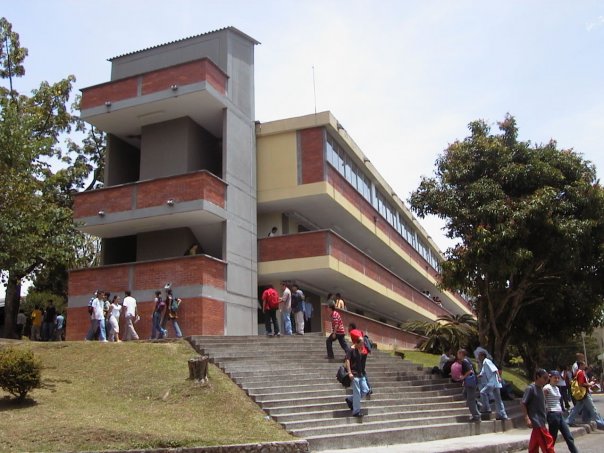 PLAN ESTRATÉGICO (2015 – 2019)PEREIRA, 2014INTRODUCCIÓNLa planeación estratégica es el proceso mediante el cual quienes hacen parte de la Facultad, analizan las situaciones internas y del entorno, con el fin de proyectarla hacia niveles superiores del conocimiento demandado por la ciencia y la tecnología actual.Este proceso consiste fundamentalmente en responder a preguntas como: ¿dónde queremos ir?, ¿dónde estamos hoy?, ¿a dónde debemos ir?, ¿a dónde podemos ir?, ¿a dónde iremos? y ¿cómo estamos llegando a nuestras metas?La planeación estratégica incrementa la capacidad de la Facultad para implementar el plan estratégico de manera completa y oportuna. Así mismo, ayuda a que la Facultad desarrolle, organice y utilice una mejor comprensión del entorno en el que se opera, de sus estudiantes actuales y potenciales y de sus propias capacidades y limitaciones.El Plan Estratégico de la Facultad (2015 – 2019), se constituye en el programa de actuación que consiste en aclarar lo que pretendemos conseguir y cómo nos proponemos conseguirlo. Esta programación se plasma en este documento de consenso donde concretamos las grandes decisiones que van a orientar nuestra marcha hacia la gestión de excelencia.Para la elaboración de este plan se tomó como base el Plan de Desarrollo Institucional (2009 – 2019) y los siete objetivos allí formulados. De igual manera, se tuvo en cuenta los resultados de la autoevaluación de los diferentes programas que posee la Facultad, los cuales se construyeron a partir de los consensos logrados con todos los actores que intervienen en los procesos de docencia, investigación y proyección social."Si no sabemos a dónde vamos, es probable que no lleguemos a ninguna parte"OBJETIVO DEL PLANProyectar La Facultad de Ingeniería Industrial a través de su programa de pregrado y posgrados teniendo en cuenta los procesos de docencia investigación y proyección social en el periodo comprendido entre (2015-2019), enmarcado dentro del Plan de Desarrollo Institucional.DIRECCIONAMIENTO ESTRATÈGICOLa Facultad tiene definida su Misión y Visión, elementos estratégicos que le permiten orientar todas sus actividades académicas y administrativas en la búsqueda permanente de la excelencia, para una proyección con calidad en el entorno sobre el cual actúa. MisiónSomos una Facultad de alta calidad académica, formada por un equipo pluralista y tolerante que crea, desarrolla, consolida y aplica conocimiento en campos como el científico, tecnológico, económico, social, humanístico, ambiental, empresarial y organizacional.                                                                                                                          Somos formadores de líderes empresariales integrales, con alta sensibilidad social, fundamentados en valores y comprometidos con el desarrollo económico y político, a nivel regional, nacional e internacional.VisiónFacultad de alta calidad académica, competitiva integralmente en procesos de docencia, investigación y extensión, articulada efectivamente con la comunidad científica nacional e internacional y con reconocimiento social.PROPÓSITOEl propósito del presente plan  es el de establecer los proyectos y actividades futuras que  deberá desarrollar cada uno de los programas académicos ofrecidos, partiendo de la fundamentación metodológica y curricular de cada uno de éstos, para lo cual se tiene en cuenta el objetivo para el que cada programa fue creado:Ingeniería IndustrialFormar seres humanos competentes en Ingeniería Industrial que desarrollen procesos para contribuir al mejoramiento del entorno y la calidad de vida de las personas en ámbitos regionales, nacionales e internacionales.Especialización en Gestión de la Calidad y Normalización TécnicaCapacitar profesionales en aspectos filosóficos, técnicos y de gestión, conducentes a crear una cultura de la calidad de tal manera que se obtenga la implantación de la normalización técnica, por medio del paquete de Normas ISO 9000 y demás normas relacionadas para lograr el aseguramiento de la calidad que facilite la certificación y/o acreditación correspondiente para la empresa en la cual labora.Maestría en Administración Económica y FinancieraOfrecer al profesional una formación sólida en áreas administrativas, económicas y financieras que le faciliten la toma de decisiones en la gestión empresarial y la exploración de nuevas oportunidades.Maestría en Administración del Desarrollo Humano y OrganizacionalFormar Dirigentes Organizacionales, profesionales líderes que direccionen procesos de desarrollo humano y organizacional, tendientes al aumento de la productividad y competitividad, con énfasis en resultados, con sentido social, críticos, objetivos y realistas, capaces de abordar proyectos investigativos y estudios relacionados con el desarrollo de organizaciones de diferente índole (pública y privada), haciendo  énfasis en el aprovechamiento del talento humano.Maestría en Investigación Operativa y EstadísticaOfrecer a los profesionales profundización en su formación con el fin de que lideren procesos de investigación y de aplicación de las técnicas de Investigación de Operaciones y Estadística, en los frentes propios de la Ingeniería Industrial, y la academia. Maestría Sistemas Integrados de Gestión de la CalidadFormar directivos, profesionales e investigadores en aspectos filosóficos, técnicos y de gestión conducentes a crear la cultura de la calidad, para la implementación de sistemas integrados de gestión de la calidad, medio ambiente y responsabilidad social; basándose en las normas pertinentes, de acuerdo con las necesidades organizacionales, logrando el aseguramiento y mejoramiento de la calidad y facilitando la acreditación y/o certificación con los organismos competentes.FORMULACIÓN DEL PLAN DE ACCIÓNTeniendo en cuenta el marco conceptual anterior y con base en los siete objetivos fundamentales definidos por la institución en el marco del Plan de Desarrollo, se estructura el Plan Estratégico de la Facultad de Ingeniería Industrial para el período comprendido entre los años (2015 – 2019).DESARROLLO INSTITUCIONALDesarrollo institucional fortalecido en la gestión humana, financiera, física, informática y de servicios. Capacidad institucional para dar respuesta a las estrategias de desarrollo de la Universidad.PROPOSITO: Desarrollo Institucional fortalecido en la Gestión Humana, Financiera, Física, Informática y de Servicios.2. COBERTURA CON CALIDADProporción de personas de una población potencial que acceden a programas de calidad en pregrado y postgrado en la Universidad Tecnológica de Pereira de acuerdo a la capacidad instalada, posibilidades y proyecciones de crecimiento, con currículos universales, flexibles y pertinentes que contengan  propuestas innovadoras en materia pedagógica e investigativa articulados con la educación básica y media, cuya formación integral, ética y humana les permita asumir las responsabilidades sociales que el presente siglo demande.PROPOSITO: Universidad con una cobertura adecuada y reconocida calidad en el proyecto educativo3. BIENESTAR INSTITUCIONALFormación integral fortalecida en la comunidad universitaria y orientada hacia el desarrollo humano, desde las dimensiones psicológica, biológica, social, espiritual, ambiental y ética. Comunidad universitaria democrática, incluyente, equitativa y comprometida con su desarrollo social e intercultural. Comunidad universitaria adaptada, integrada, con sentido de pertenencia y preparada para la permanencia y el egreso, mediante el acompañamiento institucional recibido en las diferentes etapas de la vida universitariaPROPÓSITO: Bienestar Institucional implementado, facilitando la formación integral, el desarrollo social e intercultural y el acompañamiento institucional.4. INVESTIGACIONES, INNOVACIÓN Y EXTENSIÓNInvestigaciónProceso sistemático y crítico de creación del conocimiento.InnovaciónEs la transformación, creación o gestión de conocimiento que agrega valor a un proceso, producto o teoría para solucionar problemas.ExtensiónEs la interacción de la Universidad con la sociedad en los diferentes campos del saber para validar, construir o transferir conocimiento que genere desarrollo social, cultural e institucional.PROPOSITO: Fortalecida la gestión del conocimiento en lo relacionado con la investigación, innovación y extensión5. INTERNACIONALIZACIÓN DE LA UNIVERSIDADLa internacionalización en la Universidad Tecnológica de Pereira es el proceso integral de transformación y fortalecimiento en las funciones de investigación, docencia, extensión y proyección social para su articulación en un ambiente multicultural y globalizado, con excelencia académica.PROPÓSITO: Internacionalización de la Universidad Tecnológica de Pereira Fortalecida.6. IMPACTO REGIONALHace referencia a los cambios registrados en el tiempo, en las estructuras internas y externas de la Universidad Tecnológica de Pereira, por la interacción entre quienes intervienen en los procesos de formación, investigación y desarrollo, gestión de la innovación, proyección social, dirección, planeación y administración del servicio educativo y que generan productos, obtienen logros y facilitan la aparición de efectos en los niveles micro, regional o macro y en los ámbitos social, productivo-tecnológico, de políticas públicas y en el propio ámbito del conocimiento.PROPÓSITO: Desarrollar capacidades para la generación de conocimiento en la UTP que pueda impactar positivamente en la región7. ALIANZAS ESTRATÉGICASEs un entendimiento en el tiempo que se produce entre dos o más actores sociales diferentes y complementarios, del orden nacional o internacional, con aportes particulares concretos para el establecimiento de intercambios, en el marco misional, en los cuales se asumen participativamente nuevos compromisos que propenden por el desarrollo de los participantes enmarcados dentro del respeto y la éticaPROPÓSITO: Establecer alianzas estratégicas entre dos o más actores sociales, diferentes y complementarios del orden nacional e internacionalPLAN DE DESARROLLO INSTITUCIONALPLAN DE DESARROLLO INSTITUCIONALPLAN ESTRATÉGICO FACULTAD DE INGENIERÍA INDUSTRIALPLAN ESTRATÉGICO FACULTAD DE INGENIERÍA INDUSTRIALPLAN ESTRATÉGICO FACULTAD DE INGENIERÍA INDUSTRIALPLAN ESTRATÉGICO FACULTAD DE INGENIERÍA INDUSTRIALPLAN ESTRATÉGICO FACULTAD DE INGENIERÍA INDUSTRIALPLAN DE DESARROLLO INSTITUCIONALPLAN DE DESARROLLO INSTITUCIONALProyecto 1. 1: Desarrollo organizacional y físico de la Facultad de Ingeniería Industrial.Responsables: Wilson Arenas Valencia, Esperanza López Duque, Liliana Margarita Portilla De Arias, María Elena Bernal LoaizaProyecto 1. 1: Desarrollo organizacional y físico de la Facultad de Ingeniería Industrial.Responsables: Wilson Arenas Valencia, Esperanza López Duque, Liliana Margarita Portilla De Arias, María Elena Bernal LoaizaProyecto 1. 1: Desarrollo organizacional y físico de la Facultad de Ingeniería Industrial.Responsables: Wilson Arenas Valencia, Esperanza López Duque, Liliana Margarita Portilla De Arias, María Elena Bernal LoaizaProyecto 1. 1: Desarrollo organizacional y físico de la Facultad de Ingeniería Industrial.Responsables: Wilson Arenas Valencia, Esperanza López Duque, Liliana Margarita Portilla De Arias, María Elena Bernal LoaizaProyecto 1. 1: Desarrollo organizacional y físico de la Facultad de Ingeniería Industrial.Responsables: Wilson Arenas Valencia, Esperanza López Duque, Liliana Margarita Portilla De Arias, María Elena Bernal LoaizaPLAN DE DESARROLLO INSTITUCIONALPLAN DE DESARROLLO INSTITUCIONALObjetivo generalObjetivos específicosActividadesIndicadorRecursosDESARROLLO INSTITUCIONALCOMPONENTES1. Gestión estratégica del Campus2. Gestión y Sostenibilidad Ambiental3. Gestión de las Sedes Alternas4. Sostenibilidad de la Infraestructura Física5. Sistemas de Información6. Automatización de Recursos Físicos7. Sostenibilidad de Hardware y Software8. Sistemas de Comunicación9. Procesos de Gestión Humana10. Cultura Organizacional11. Estructura Organizacional12. Gestión de Procesos13. Optimización de Ingresos14. Nuevas Líneas de FinanciamientoDiseñar La estructura organizacional y Física de la Facultad de Ingeniería IndustrialRevisar el direccionamiento estratégico  -Revisar e identificar los componentes del direccionamiento estratégico de la Facultad.-Área construida para uso misional-Gastos en recurso humano no vinculado a la actividad docente.-Estructura organizacional de acuerdo con la estrategia de la Facultad.http://appserver.utp.edu.co/pdi/pdi.jsfDocumentación MonitorEquipo de ComputoExpertos en Ingeniería del trabajoComitéEquiposSoftware para el análisis estadísticoDESARROLLO INSTITUCIONALCOMPONENTES1. Gestión estratégica del Campus2. Gestión y Sostenibilidad Ambiental3. Gestión de las Sedes Alternas4. Sostenibilidad de la Infraestructura Física5. Sistemas de Información6. Automatización de Recursos Físicos7. Sostenibilidad de Hardware y Software8. Sistemas de Comunicación9. Procesos de Gestión Humana10. Cultura Organizacional11. Estructura Organizacional12. Gestión de Procesos13. Optimización de Ingresos14. Nuevas Líneas de FinanciamientoDiseñar La estructura organizacional y Física de la Facultad de Ingeniería IndustrialRealizar el diagnóstico e identificar necesidades de la estructura organizacional  -Recolección de la información.  -Clasificación, organización y análisis de la  información  -Presentación de informe  -Revisar y evaluar la estructura organizacional.-Área construida para uso misional-Gastos en recurso humano no vinculado a la actividad docente.-Estructura organizacional de acuerdo con la estrategia de la Facultad.http://appserver.utp.edu.co/pdi/pdi.jsfDocumentación MonitorEquipo de ComputoExpertos en Ingeniería del trabajoComitéEquiposSoftware para el análisis estadísticoDESARROLLO INSTITUCIONALCOMPONENTES1. Gestión estratégica del Campus2. Gestión y Sostenibilidad Ambiental3. Gestión de las Sedes Alternas4. Sostenibilidad de la Infraestructura Física5. Sistemas de Información6. Automatización de Recursos Físicos7. Sostenibilidad de Hardware y Software8. Sistemas de Comunicación9. Procesos de Gestión Humana10. Cultura Organizacional11. Estructura Organizacional12. Gestión de Procesos13. Optimización de Ingresos14. Nuevas Líneas de FinanciamientoDiseñar La estructura organizacional y Física de la Facultad de Ingeniería IndustrialDiseñar una propuesta organizacional y física de la Facultad.-Listar y agrupar las actividades.-Asignar los responsables y establecer relaciones.-Dotar de recursos la Facultad para el diseño organizacional y físico.-Área construida para uso misional-Gastos en recurso humano no vinculado a la actividad docente.-Estructura organizacional de acuerdo con la estrategia de la Facultad.http://appserver.utp.edu.co/pdi/pdi.jsfDocumentación MonitorEquipo de ComputoExpertos en Ingeniería del trabajoComitéEquiposSoftware para el análisis estadísticoPLAN DE DESARROLLO INSTITUCIONALPLAN DE DESARROLLO INSTITUCIONALPLAN ESTRATÉGICO FACULTAD DE INGENIERÍA INDUSTRIALPLAN ESTRATÉGICO FACULTAD DE INGENIERÍA INDUSTRIALPLAN ESTRATÉGICO FACULTAD DE INGENIERÍA INDUSTRIALPLAN ESTRATÉGICO FACULTAD DE INGENIERÍA INDUSTRIALPLAN ESTRATÉGICO FACULTAD DE INGENIERÍA INDUSTRIALPLAN ESTRATÉGICO FACULTAD DE INGENIERÍA INDUSTRIALPLAN ESTRATÉGICO FACULTAD DE INGENIERÍA INDUSTRIALPLAN DE DESARROLLO INSTITUCIONALPLAN DE DESARROLLO INSTITUCIONALProyecto 2.1: Implementación modernización curricular  de los programas académicos de la Facultad de Ingeniería IndustrialResponsables: Wilson Arenas Valencia, Luz Stella Restrepo de Ocampo, Fernando R. Orozco JohnProyecto 2.1: Implementación modernización curricular  de los programas académicos de la Facultad de Ingeniería IndustrialResponsables: Wilson Arenas Valencia, Luz Stella Restrepo de Ocampo, Fernando R. Orozco JohnProyecto 2.1: Implementación modernización curricular  de los programas académicos de la Facultad de Ingeniería IndustrialResponsables: Wilson Arenas Valencia, Luz Stella Restrepo de Ocampo, Fernando R. Orozco JohnProyecto 2.1: Implementación modernización curricular  de los programas académicos de la Facultad de Ingeniería IndustrialResponsables: Wilson Arenas Valencia, Luz Stella Restrepo de Ocampo, Fernando R. Orozco JohnProyecto 2.1: Implementación modernización curricular  de los programas académicos de la Facultad de Ingeniería IndustrialResponsables: Wilson Arenas Valencia, Luz Stella Restrepo de Ocampo, Fernando R. Orozco JohnProyecto 2.1: Implementación modernización curricular  de los programas académicos de la Facultad de Ingeniería IndustrialResponsables: Wilson Arenas Valencia, Luz Stella Restrepo de Ocampo, Fernando R. Orozco JohnProyecto 2.1: Implementación modernización curricular  de los programas académicos de la Facultad de Ingeniería IndustrialResponsables: Wilson Arenas Valencia, Luz Stella Restrepo de Ocampo, Fernando R. Orozco JohnPLAN DE DESARROLLO INSTITUCIONALPLAN DE DESARROLLO INSTITUCIONALObjetivo generalObjetivos específicosActividadesIndicadoresIndicadoresIndicadoresRecursosCOBERTURA CON CALIDADEDUCABILIDADFormación Integral de los estudiantesResponsabilidad SocialImpacto del Egresado en el MedioENSEÑABILIDADGestión de la Calidad CurricularPertinencia de los ProgramasDiseño CurricularArticulación del Sistema EducativoRealizar la implementación de la modernización curricular de los programas de la Facultad.Documentar propuesta pedagógica para los programas de la Facultad de Ingeniería Industrial.- Revisión bibliográfica.-  Evaluación de la información estadística obtenida en los talleres realizados.- Elaboración del documento correspondiente.-Estudiantes con calificación en evaluaciones de calidad de la educación superior por encima de la media nacional.-Estudiantes con reconocimiento de "estudiante distinguido".-Ocupación del egresado graduado en su perfil profesional.-Nivel de satisfacción de empleadores con los egresados graduados.-Nivel de satisfacción de los estudiantes con los profesores.-Nivel de satisfacción de los estudiantes con el programa.-Nivel de satisfacción de los egresados con el programa.-Nivel de satisfacción de los empleadores con el programa.-Documento propuesta pedagógica, lineamientos de investigación en el aula y gestión ambiental de los programas de la Facultad.-Propuesta de seguimiento y evaluación en la implementación de los planes de estudios y de las asignaturas ofrecidas en la flexibilidad curricular de los programas académicos.-Informe de autoevaluación http://appserver.utp.edu.co/pdi/pdi.jsf-Estudiantes con calificación en evaluaciones de calidad de la educación superior por encima de la media nacional.-Estudiantes con reconocimiento de "estudiante distinguido".-Ocupación del egresado graduado en su perfil profesional.-Nivel de satisfacción de empleadores con los egresados graduados.-Nivel de satisfacción de los estudiantes con los profesores.-Nivel de satisfacción de los estudiantes con el programa.-Nivel de satisfacción de los egresados con el programa.-Nivel de satisfacción de los empleadores con el programa.-Documento propuesta pedagógica, lineamientos de investigación en el aula y gestión ambiental de los programas de la Facultad.-Propuesta de seguimiento y evaluación en la implementación de los planes de estudios y de las asignaturas ofrecidas en la flexibilidad curricular de los programas académicos.-Informe de autoevaluación http://appserver.utp.edu.co/pdi/pdi.jsf-Estudiantes con calificación en evaluaciones de calidad de la educación superior por encima de la media nacional.-Estudiantes con reconocimiento de "estudiante distinguido".-Ocupación del egresado graduado en su perfil profesional.-Nivel de satisfacción de empleadores con los egresados graduados.-Nivel de satisfacción de los estudiantes con los profesores.-Nivel de satisfacción de los estudiantes con el programa.-Nivel de satisfacción de los egresados con el programa.-Nivel de satisfacción de los empleadores con el programa.-Documento propuesta pedagógica, lineamientos de investigación en el aula y gestión ambiental de los programas de la Facultad.-Propuesta de seguimiento y evaluación en la implementación de los planes de estudios y de las asignaturas ofrecidas en la flexibilidad curricular de los programas académicos.-Informe de autoevaluación http://appserver.utp.edu.co/pdi/pdi.jsfMaterialesRecursos de edición y publicaciónSala Dirección Facultad- AuditoriosProyecto Educativo del Programa-P.E.PEncuestasDocentesEstudiantesDirectivosMonitorRecursos audiovisualesInforme de autoevaluación de cada programaDuración: año (2015 - 2019)COBERTURA CON CALIDADEDUCABILIDADFormación Integral de los estudiantesResponsabilidad SocialImpacto del Egresado en el MedioENSEÑABILIDADGestión de la Calidad CurricularPertinencia de los ProgramasDiseño CurricularArticulación del Sistema EducativoRealizar la implementación de la modernización curricular de los programas de la Facultad.Diseñar un sistema de seguimiento y evaluación en la implementación de cada uno de los planes de estudios. - Revisión del plan de mejoramiento resultado de la autoevaluación.- Seguimiento a propuesta pedagógica.- Elaboración sistema.- Presentación y aprobación del sistema.- Implementación sistema de medición.-Estudiantes con calificación en evaluaciones de calidad de la educación superior por encima de la media nacional.-Estudiantes con reconocimiento de "estudiante distinguido".-Ocupación del egresado graduado en su perfil profesional.-Nivel de satisfacción de empleadores con los egresados graduados.-Nivel de satisfacción de los estudiantes con los profesores.-Nivel de satisfacción de los estudiantes con el programa.-Nivel de satisfacción de los egresados con el programa.-Nivel de satisfacción de los empleadores con el programa.-Documento propuesta pedagógica, lineamientos de investigación en el aula y gestión ambiental de los programas de la Facultad.-Propuesta de seguimiento y evaluación en la implementación de los planes de estudios y de las asignaturas ofrecidas en la flexibilidad curricular de los programas académicos.-Informe de autoevaluación http://appserver.utp.edu.co/pdi/pdi.jsf-Estudiantes con calificación en evaluaciones de calidad de la educación superior por encima de la media nacional.-Estudiantes con reconocimiento de "estudiante distinguido".-Ocupación del egresado graduado en su perfil profesional.-Nivel de satisfacción de empleadores con los egresados graduados.-Nivel de satisfacción de los estudiantes con los profesores.-Nivel de satisfacción de los estudiantes con el programa.-Nivel de satisfacción de los egresados con el programa.-Nivel de satisfacción de los empleadores con el programa.-Documento propuesta pedagógica, lineamientos de investigación en el aula y gestión ambiental de los programas de la Facultad.-Propuesta de seguimiento y evaluación en la implementación de los planes de estudios y de las asignaturas ofrecidas en la flexibilidad curricular de los programas académicos.-Informe de autoevaluación http://appserver.utp.edu.co/pdi/pdi.jsf-Estudiantes con calificación en evaluaciones de calidad de la educación superior por encima de la media nacional.-Estudiantes con reconocimiento de "estudiante distinguido".-Ocupación del egresado graduado en su perfil profesional.-Nivel de satisfacción de empleadores con los egresados graduados.-Nivel de satisfacción de los estudiantes con los profesores.-Nivel de satisfacción de los estudiantes con el programa.-Nivel de satisfacción de los egresados con el programa.-Nivel de satisfacción de los empleadores con el programa.-Documento propuesta pedagógica, lineamientos de investigación en el aula y gestión ambiental de los programas de la Facultad.-Propuesta de seguimiento y evaluación en la implementación de los planes de estudios y de las asignaturas ofrecidas en la flexibilidad curricular de los programas académicos.-Informe de autoevaluación http://appserver.utp.edu.co/pdi/pdi.jsfMaterialesRecursos de edición y publicaciónSala Dirección Facultad- AuditoriosProyecto Educativo del Programa-P.E.PEncuestasDocentesEstudiantesDirectivosMonitorRecursos audiovisualesInforme de autoevaluación de cada programaDuración: año (2015 - 2019)COBERTURA CON CALIDADEDUCABILIDADFormación Integral de los estudiantesResponsabilidad SocialImpacto del Egresado en el MedioENSEÑABILIDADGestión de la Calidad CurricularPertinencia de los ProgramasDiseño CurricularArticulación del Sistema EducativoRealizar la implementación de la modernización curricular de los programas de la Facultad.Proponer lineamientos para el desarrollo de la investigación en el aula en los programas de la Facultad.- Revisión del plan de estudios.- Elaboración propuesta.-  Presentación, aprobación e implementación de propuesta.-Estudiantes con calificación en evaluaciones de calidad de la educación superior por encima de la media nacional.-Estudiantes con reconocimiento de "estudiante distinguido".-Ocupación del egresado graduado en su perfil profesional.-Nivel de satisfacción de empleadores con los egresados graduados.-Nivel de satisfacción de los estudiantes con los profesores.-Nivel de satisfacción de los estudiantes con el programa.-Nivel de satisfacción de los egresados con el programa.-Nivel de satisfacción de los empleadores con el programa.-Documento propuesta pedagógica, lineamientos de investigación en el aula y gestión ambiental de los programas de la Facultad.-Propuesta de seguimiento y evaluación en la implementación de los planes de estudios y de las asignaturas ofrecidas en la flexibilidad curricular de los programas académicos.-Informe de autoevaluación http://appserver.utp.edu.co/pdi/pdi.jsf-Estudiantes con calificación en evaluaciones de calidad de la educación superior por encima de la media nacional.-Estudiantes con reconocimiento de "estudiante distinguido".-Ocupación del egresado graduado en su perfil profesional.-Nivel de satisfacción de empleadores con los egresados graduados.-Nivel de satisfacción de los estudiantes con los profesores.-Nivel de satisfacción de los estudiantes con el programa.-Nivel de satisfacción de los egresados con el programa.-Nivel de satisfacción de los empleadores con el programa.-Documento propuesta pedagógica, lineamientos de investigación en el aula y gestión ambiental de los programas de la Facultad.-Propuesta de seguimiento y evaluación en la implementación de los planes de estudios y de las asignaturas ofrecidas en la flexibilidad curricular de los programas académicos.-Informe de autoevaluación http://appserver.utp.edu.co/pdi/pdi.jsf-Estudiantes con calificación en evaluaciones de calidad de la educación superior por encima de la media nacional.-Estudiantes con reconocimiento de "estudiante distinguido".-Ocupación del egresado graduado en su perfil profesional.-Nivel de satisfacción de empleadores con los egresados graduados.-Nivel de satisfacción de los estudiantes con los profesores.-Nivel de satisfacción de los estudiantes con el programa.-Nivel de satisfacción de los egresados con el programa.-Nivel de satisfacción de los empleadores con el programa.-Documento propuesta pedagógica, lineamientos de investigación en el aula y gestión ambiental de los programas de la Facultad.-Propuesta de seguimiento y evaluación en la implementación de los planes de estudios y de las asignaturas ofrecidas en la flexibilidad curricular de los programas académicos.-Informe de autoevaluación http://appserver.utp.edu.co/pdi/pdi.jsfMaterialesRecursos de edición y publicaciónSala Dirección Facultad- AuditoriosProyecto Educativo del Programa-P.E.PEncuestasDocentesEstudiantesDirectivosMonitorRecursos audiovisualesInforme de autoevaluación de cada programaDuración: año (2015 - 2019)COBERTURA CON CALIDADEDUCABILIDADFormación Integral de los estudiantesResponsabilidad SocialImpacto del Egresado en el MedioENSEÑABILIDADGestión de la Calidad CurricularPertinencia de los ProgramasDiseño CurricularArticulación del Sistema EducativoRealizar la implementación de la modernización curricular de los programas de la Facultad.Proponer la gestión ambiental en la Facultad de Ingeniería Industrial.- Revisión de los componentes de la gestión ambiental.- Elaboración propuesta.-  Presentación, aprobación e implementación de propuesta.-Estudiantes con calificación en evaluaciones de calidad de la educación superior por encima de la media nacional.-Estudiantes con reconocimiento de "estudiante distinguido".-Ocupación del egresado graduado en su perfil profesional.-Nivel de satisfacción de empleadores con los egresados graduados.-Nivel de satisfacción de los estudiantes con los profesores.-Nivel de satisfacción de los estudiantes con el programa.-Nivel de satisfacción de los egresados con el programa.-Nivel de satisfacción de los empleadores con el programa.-Documento propuesta pedagógica, lineamientos de investigación en el aula y gestión ambiental de los programas de la Facultad.-Propuesta de seguimiento y evaluación en la implementación de los planes de estudios y de las asignaturas ofrecidas en la flexibilidad curricular de los programas académicos.-Informe de autoevaluación http://appserver.utp.edu.co/pdi/pdi.jsf-Estudiantes con calificación en evaluaciones de calidad de la educación superior por encima de la media nacional.-Estudiantes con reconocimiento de "estudiante distinguido".-Ocupación del egresado graduado en su perfil profesional.-Nivel de satisfacción de empleadores con los egresados graduados.-Nivel de satisfacción de los estudiantes con los profesores.-Nivel de satisfacción de los estudiantes con el programa.-Nivel de satisfacción de los egresados con el programa.-Nivel de satisfacción de los empleadores con el programa.-Documento propuesta pedagógica, lineamientos de investigación en el aula y gestión ambiental de los programas de la Facultad.-Propuesta de seguimiento y evaluación en la implementación de los planes de estudios y de las asignaturas ofrecidas en la flexibilidad curricular de los programas académicos.-Informe de autoevaluación http://appserver.utp.edu.co/pdi/pdi.jsf-Estudiantes con calificación en evaluaciones de calidad de la educación superior por encima de la media nacional.-Estudiantes con reconocimiento de "estudiante distinguido".-Ocupación del egresado graduado en su perfil profesional.-Nivel de satisfacción de empleadores con los egresados graduados.-Nivel de satisfacción de los estudiantes con los profesores.-Nivel de satisfacción de los estudiantes con el programa.-Nivel de satisfacción de los egresados con el programa.-Nivel de satisfacción de los empleadores con el programa.-Documento propuesta pedagógica, lineamientos de investigación en el aula y gestión ambiental de los programas de la Facultad.-Propuesta de seguimiento y evaluación en la implementación de los planes de estudios y de las asignaturas ofrecidas en la flexibilidad curricular de los programas académicos.-Informe de autoevaluación http://appserver.utp.edu.co/pdi/pdi.jsfMaterialesRecursos de edición y publicaciónSala Dirección Facultad- AuditoriosProyecto Educativo del Programa-P.E.PEncuestasDocentesEstudiantesDirectivosMonitorRecursos audiovisualesInforme de autoevaluación de cada programaDuración: año (2015 - 2019)COBERTURA CON CALIDADEDUCABILIDADFormación Integral de los estudiantesResponsabilidad SocialImpacto del Egresado en el MedioENSEÑABILIDADGestión de la Calidad CurricularPertinencia de los ProgramasDiseño CurricularArticulación del Sistema EducativoRealizar la implementación de la modernización curricular de los programas de la Facultad.Implementar propuesta de seguimiento y control a las asignaturas ofrecidas en la flexibilidad curricular.- Revisión asignaturas cursadas por estudiantes dentro del nuevo plan de estudios.- Diseño y aplicación de encuestas de seguimiento.- Análisis de resultados.- Diseño de propuesta, implementación y seguimiento.-Estudiantes con calificación en evaluaciones de calidad de la educación superior por encima de la media nacional.-Estudiantes con reconocimiento de "estudiante distinguido".-Ocupación del egresado graduado en su perfil profesional.-Nivel de satisfacción de empleadores con los egresados graduados.-Nivel de satisfacción de los estudiantes con los profesores.-Nivel de satisfacción de los estudiantes con el programa.-Nivel de satisfacción de los egresados con el programa.-Nivel de satisfacción de los empleadores con el programa.-Documento propuesta pedagógica, lineamientos de investigación en el aula y gestión ambiental de los programas de la Facultad.-Propuesta de seguimiento y evaluación en la implementación de los planes de estudios y de las asignaturas ofrecidas en la flexibilidad curricular de los programas académicos.-Informe de autoevaluación http://appserver.utp.edu.co/pdi/pdi.jsf-Estudiantes con calificación en evaluaciones de calidad de la educación superior por encima de la media nacional.-Estudiantes con reconocimiento de "estudiante distinguido".-Ocupación del egresado graduado en su perfil profesional.-Nivel de satisfacción de empleadores con los egresados graduados.-Nivel de satisfacción de los estudiantes con los profesores.-Nivel de satisfacción de los estudiantes con el programa.-Nivel de satisfacción de los egresados con el programa.-Nivel de satisfacción de los empleadores con el programa.-Documento propuesta pedagógica, lineamientos de investigación en el aula y gestión ambiental de los programas de la Facultad.-Propuesta de seguimiento y evaluación en la implementación de los planes de estudios y de las asignaturas ofrecidas en la flexibilidad curricular de los programas académicos.-Informe de autoevaluación http://appserver.utp.edu.co/pdi/pdi.jsf-Estudiantes con calificación en evaluaciones de calidad de la educación superior por encima de la media nacional.-Estudiantes con reconocimiento de "estudiante distinguido".-Ocupación del egresado graduado en su perfil profesional.-Nivel de satisfacción de empleadores con los egresados graduados.-Nivel de satisfacción de los estudiantes con los profesores.-Nivel de satisfacción de los estudiantes con el programa.-Nivel de satisfacción de los egresados con el programa.-Nivel de satisfacción de los empleadores con el programa.-Documento propuesta pedagógica, lineamientos de investigación en el aula y gestión ambiental de los programas de la Facultad.-Propuesta de seguimiento y evaluación en la implementación de los planes de estudios y de las asignaturas ofrecidas en la flexibilidad curricular de los programas académicos.-Informe de autoevaluación http://appserver.utp.edu.co/pdi/pdi.jsfMaterialesRecursos de edición y publicaciónSala Dirección Facultad- AuditoriosProyecto Educativo del Programa-P.E.PEncuestasDocentesEstudiantesDirectivosMonitorRecursos audiovisualesInforme de autoevaluación de cada programaDuración: año (2015 - 2019)COBERTURA CON CALIDADEDUCABILIDADFormación Integral de los estudiantesResponsabilidad SocialImpacto del Egresado en el MedioENSEÑABILIDADGestión de la Calidad CurricularPertinencia de los ProgramasDiseño CurricularArticulación del Sistema EducativoRealizar la implementación de la modernización curricular de los programas de la Facultad.Establecer procesos de autoevaluación conducentes a la Acreditación de Alta Calidad de los programas de la Facultad.Conformar comité de autoevaluación para cada programa académico. Recibir capacitación de la Vicerrectoría Académica sobre el proceso de autoevaluación.Realizar reuniones para establecer los consensos dentro del proceso.Evaluar la Bitácora del proceso de autoevaluación.Elaborar el informe de autoevaluación y presentarlo al Comité Central de Autoevaluación.Socializar los resultados de la autoevaluación con las partes interesadas en el proceso.Coordinar la visita de pares académicos externos designados por el CNA.-Estudiantes con calificación en evaluaciones de calidad de la educación superior por encima de la media nacional.-Estudiantes con reconocimiento de "estudiante distinguido".-Ocupación del egresado graduado en su perfil profesional.-Nivel de satisfacción de empleadores con los egresados graduados.-Nivel de satisfacción de los estudiantes con los profesores.-Nivel de satisfacción de los estudiantes con el programa.-Nivel de satisfacción de los egresados con el programa.-Nivel de satisfacción de los empleadores con el programa.-Documento propuesta pedagógica, lineamientos de investigación en el aula y gestión ambiental de los programas de la Facultad.-Propuesta de seguimiento y evaluación en la implementación de los planes de estudios y de las asignaturas ofrecidas en la flexibilidad curricular de los programas académicos.-Informe de autoevaluación http://appserver.utp.edu.co/pdi/pdi.jsf-Estudiantes con calificación en evaluaciones de calidad de la educación superior por encima de la media nacional.-Estudiantes con reconocimiento de "estudiante distinguido".-Ocupación del egresado graduado en su perfil profesional.-Nivel de satisfacción de empleadores con los egresados graduados.-Nivel de satisfacción de los estudiantes con los profesores.-Nivel de satisfacción de los estudiantes con el programa.-Nivel de satisfacción de los egresados con el programa.-Nivel de satisfacción de los empleadores con el programa.-Documento propuesta pedagógica, lineamientos de investigación en el aula y gestión ambiental de los programas de la Facultad.-Propuesta de seguimiento y evaluación en la implementación de los planes de estudios y de las asignaturas ofrecidas en la flexibilidad curricular de los programas académicos.-Informe de autoevaluación http://appserver.utp.edu.co/pdi/pdi.jsf-Estudiantes con calificación en evaluaciones de calidad de la educación superior por encima de la media nacional.-Estudiantes con reconocimiento de "estudiante distinguido".-Ocupación del egresado graduado en su perfil profesional.-Nivel de satisfacción de empleadores con los egresados graduados.-Nivel de satisfacción de los estudiantes con los profesores.-Nivel de satisfacción de los estudiantes con el programa.-Nivel de satisfacción de los egresados con el programa.-Nivel de satisfacción de los empleadores con el programa.-Documento propuesta pedagógica, lineamientos de investigación en el aula y gestión ambiental de los programas de la Facultad.-Propuesta de seguimiento y evaluación en la implementación de los planes de estudios y de las asignaturas ofrecidas en la flexibilidad curricular de los programas académicos.-Informe de autoevaluación http://appserver.utp.edu.co/pdi/pdi.jsfMaterialesRecursos de edición y publicaciónSala Dirección Facultad- AuditoriosProyecto Educativo del Programa-P.E.PEncuestasDocentesEstudiantesDirectivosMonitorRecursos audiovisualesInforme de autoevaluación de cada programaDuración: año (2015 - 2019)COBERTURA CON CALIDADEDUCABILIDADFormación Integral de los estudiantesResponsabilidad SocialImpacto del Egresado en el MedioENSEÑABILIDADGestión de la Calidad CurricularPertinencia de los ProgramasDiseño CurricularArticulación del Sistema EducativoRealizar la implementación de la modernización curricular de los programas de la Facultad.Proponer una herramienta de seguimiento a los planes de mejoramiento.- Revisar informes. - Hacer seguimiento a la implementación del plan de mejoramiento de cada programa.- Comparar los resultados obtenidos versus las metas establecidas en cada plan de mejoramiento.-Estudiantes con calificación en evaluaciones de calidad de la educación superior por encima de la media nacional.-Estudiantes con reconocimiento de "estudiante distinguido".-Ocupación del egresado graduado en su perfil profesional.-Nivel de satisfacción de empleadores con los egresados graduados.-Nivel de satisfacción de los estudiantes con los profesores.-Nivel de satisfacción de los estudiantes con el programa.-Nivel de satisfacción de los egresados con el programa.-Nivel de satisfacción de los empleadores con el programa.-Documento propuesta pedagógica, lineamientos de investigación en el aula y gestión ambiental de los programas de la Facultad.-Propuesta de seguimiento y evaluación en la implementación de los planes de estudios y de las asignaturas ofrecidas en la flexibilidad curricular de los programas académicos.-Informe de autoevaluación http://appserver.utp.edu.co/pdi/pdi.jsf-Estudiantes con calificación en evaluaciones de calidad de la educación superior por encima de la media nacional.-Estudiantes con reconocimiento de "estudiante distinguido".-Ocupación del egresado graduado en su perfil profesional.-Nivel de satisfacción de empleadores con los egresados graduados.-Nivel de satisfacción de los estudiantes con los profesores.-Nivel de satisfacción de los estudiantes con el programa.-Nivel de satisfacción de los egresados con el programa.-Nivel de satisfacción de los empleadores con el programa.-Documento propuesta pedagógica, lineamientos de investigación en el aula y gestión ambiental de los programas de la Facultad.-Propuesta de seguimiento y evaluación en la implementación de los planes de estudios y de las asignaturas ofrecidas en la flexibilidad curricular de los programas académicos.-Informe de autoevaluación http://appserver.utp.edu.co/pdi/pdi.jsf-Estudiantes con calificación en evaluaciones de calidad de la educación superior por encima de la media nacional.-Estudiantes con reconocimiento de "estudiante distinguido".-Ocupación del egresado graduado en su perfil profesional.-Nivel de satisfacción de empleadores con los egresados graduados.-Nivel de satisfacción de los estudiantes con los profesores.-Nivel de satisfacción de los estudiantes con el programa.-Nivel de satisfacción de los egresados con el programa.-Nivel de satisfacción de los empleadores con el programa.-Documento propuesta pedagógica, lineamientos de investigación en el aula y gestión ambiental de los programas de la Facultad.-Propuesta de seguimiento y evaluación en la implementación de los planes de estudios y de las asignaturas ofrecidas en la flexibilidad curricular de los programas académicos.-Informe de autoevaluación http://appserver.utp.edu.co/pdi/pdi.jsfMaterialesRecursos de edición y publicaciónSala Dirección Facultad- AuditoriosProyecto Educativo del Programa-P.E.PEncuestasDocentesEstudiantesDirectivosMonitorRecursos audiovisualesInforme de autoevaluación de cada programaDuración: año (2015 - 2019)COBERTURA CON CALIDADEDUCATIVIDADFormación de los DocentesSistema de información Caracterización de los DocentesFormación de los Directivos AcadémicosSistema de información para la caracterización de los Directivos AcadémicosFormación del Personal AdministrativoProyecto:  2.2 : Desarrollo  y capacitación del talento humano de la Facultad de Ingeniería IndustrialResponsables: Wilson Arenas, Tito Duarte, Pedro Medina  Varela, Neise  Venegas NietoProyecto:  2.2 : Desarrollo  y capacitación del talento humano de la Facultad de Ingeniería IndustrialResponsables: Wilson Arenas, Tito Duarte, Pedro Medina  Varela, Neise  Venegas NietoProyecto:  2.2 : Desarrollo  y capacitación del talento humano de la Facultad de Ingeniería IndustrialResponsables: Wilson Arenas, Tito Duarte, Pedro Medina  Varela, Neise  Venegas NietoProyecto:  2.2 : Desarrollo  y capacitación del talento humano de la Facultad de Ingeniería IndustrialResponsables: Wilson Arenas, Tito Duarte, Pedro Medina  Varela, Neise  Venegas NietoProyecto:  2.2 : Desarrollo  y capacitación del talento humano de la Facultad de Ingeniería IndustrialResponsables: Wilson Arenas, Tito Duarte, Pedro Medina  Varela, Neise  Venegas NietoProyecto:  2.2 : Desarrollo  y capacitación del talento humano de la Facultad de Ingeniería IndustrialResponsables: Wilson Arenas, Tito Duarte, Pedro Medina  Varela, Neise  Venegas NietoProyecto:  2.2 : Desarrollo  y capacitación del talento humano de la Facultad de Ingeniería IndustrialResponsables: Wilson Arenas, Tito Duarte, Pedro Medina  Varela, Neise  Venegas NietoCOBERTURA CON CALIDADEDUCATIVIDADFormación de los DocentesSistema de información Caracterización de los DocentesFormación de los Directivos AcadémicosSistema de información para la caracterización de los Directivos AcadémicosFormación del Personal AdministrativoObjetivo generalObjetivos específicosActividadesIndicadoresIndicadoresRecursosRecursosCOBERTURA CON CALIDADEDUCATIVIDADFormación de los DocentesSistema de información Caracterización de los DocentesFormación de los Directivos AcadémicosSistema de información para la caracterización de los Directivos AcadémicosFormación del Personal AdministrativoDesarrollar y capacitar al talento humano de la facultad de ingeniería industrial.Capacitar los docentes para la práctica educativa en la Facultad de Ingeniería Industrial.- Conformar grupos de docentes por semestre académico.- Preparación de la documentación para la capacitación docente.- Realizar capacitación y hacer seguimiento. -Formación postgraduada (Doctorado).-Formación permanente.-Formación en Pedagogía.-Formación en manejo de Tics (Nivel básico).-Formación en una segunda lengua.-Formación en administración educativa.-Formación en manejo de Tics (Nivel profundización).-Plan de desarrollo docente de la Facultad de Ingeniería Industrial.http://appserver.utp.edu.co/pdi/pdi.jsfCOBERTURA CON CALIDADEDUCATIVIDADFormación de los DocentesSistema de información Caracterización de los DocentesFormación de los Directivos AcadémicosSistema de información para la caracterización de los Directivos AcadémicosFormación del Personal AdministrativoDesarrollar y capacitar al talento humano de la facultad de ingeniería industrial.Ampliar el número de docentes con formación doctoral.- Identificación las necesidades de formación doctoral que requiere la Facultad.- Identificación de posibles alianzas con la Facultad de la Universidad.- Ejecución de las acciones para inicio y culminación de la formación.-Formación postgraduada (Doctorado).-Formación permanente.-Formación en Pedagogía.-Formación en manejo de Tics (Nivel básico).-Formación en una segunda lengua.-Formación en administración educativa.-Formación en manejo de Tics (Nivel profundización).-Plan de desarrollo docente de la Facultad de Ingeniería Industrial.http://appserver.utp.edu.co/pdi/pdi.jsf-Financiación interna y externa $-Equipos -Laboratorios-Software-Documentación, revistas y bases de datos-Regalías.-Proyectos de operación comercial-Financiación interna y externa $-Equipos -Laboratorios-Software-Documentación, revistas y bases de datos-Regalías.-Proyectos de operación comercial-Financiación interna y externa $-Equipos -Laboratorios-Software-Documentación, revistas y bases de datos-Regalías.-Proyectos de operación comercialCOBERTURA CON CALIDADEDUCATIVIDADFormación de los DocentesSistema de información Caracterización de los DocentesFormación de los Directivos AcadémicosSistema de información para la caracterización de los Directivos AcadémicosFormación del Personal AdministrativoDesarrollar y capacitar al talento humano de la facultad de ingeniería industrial.Formar los docentes en una segunda lengua.- Identificación de las necesidades de formación en segunda lengua.- Identificación de las necesidades y la disponibilidad de recursos y/o la financiación.-Formación postgraduada (Doctorado).-Formación permanente.-Formación en Pedagogía.-Formación en manejo de Tics (Nivel básico).-Formación en una segunda lengua.-Formación en administración educativa.-Formación en manejo de Tics (Nivel profundización).-Plan de desarrollo docente de la Facultad de Ingeniería Industrial.http://appserver.utp.edu.co/pdi/pdi.jsf-Financiación interna y externa $-Equipos -Laboratorios-Software-Documentación, revistas y bases de datos-Regalías.-Proyectos de operación comercial-Financiación interna y externa $-Equipos -Laboratorios-Software-Documentación, revistas y bases de datos-Regalías.-Proyectos de operación comercial-Financiación interna y externa $-Equipos -Laboratorios-Software-Documentación, revistas y bases de datos-Regalías.-Proyectos de operación comercialCOBERTURA CON CALIDADEDUCATIVIDADFormación de los DocentesSistema de información Caracterización de los DocentesFormación de los Directivos AcadémicosSistema de información para la caracterización de los Directivos AcadémicosFormación del Personal AdministrativoDesarrollar y capacitar al talento humano de la facultad de ingeniería industrial.Diseñar un plan de intercambios docente en pasantía en docencia, investigación y extensión.- Planteamiento mecanismos que permitan la movilidad internacional de los docentes.- Identificación intereses institucionales y personales para la realización de una pasantía. - Reglamentación para el acceso al plan de pasantías internacionales.- Identificación y establecimiento de convenios con instituciones internacionales. - Identificación de fuentes de recursos financieros para garantizar la sostenibilidad del plan.-Formación postgraduada (Doctorado).-Formación permanente.-Formación en Pedagogía.-Formación en manejo de Tics (Nivel básico).-Formación en una segunda lengua.-Formación en administración educativa.-Formación en manejo de Tics (Nivel profundización).-Plan de desarrollo docente de la Facultad de Ingeniería Industrial.http://appserver.utp.edu.co/pdi/pdi.jsf-Financiación interna y externa $-Equipos -Laboratorios-Software-Documentación, revistas y bases de datos-Regalías.-Proyectos de operación comercial-Financiación interna y externa $-Equipos -Laboratorios-Software-Documentación, revistas y bases de datos-Regalías.-Proyectos de operación comercial-Financiación interna y externa $-Equipos -Laboratorios-Software-Documentación, revistas y bases de datos-Regalías.-Proyectos de operación comercialCOBERTURA CON CALIDADEDUCATIVIDADFormación de los DocentesSistema de información Caracterización de los DocentesFormación de los Directivos AcadémicosSistema de información para la caracterización de los Directivos AcadémicosFormación del Personal AdministrativoDesarrollar y capacitar al talento humano de la facultad de ingeniería industrial.Desarrollar plan de Participación en programas de formación docente: seminarios, congresos, cursos, conferencias, simposios, diplomados.- Planteamiento de mecanismos que permitan la formación internacional de los docentes.- Identificar intereses institucionales y personales para la realización de un programa de formación.- Reglamentar el acceso al plan de formación.-Identificar y establecer convenios con instituciones internacionales.-Identificar fuentes de recursos financieros para garantizar la sostenibilidad del plan.-Formación postgraduada (Doctorado).-Formación permanente.-Formación en Pedagogía.-Formación en manejo de Tics (Nivel básico).-Formación en una segunda lengua.-Formación en administración educativa.-Formación en manejo de Tics (Nivel profundización).-Plan de desarrollo docente de la Facultad de Ingeniería Industrial.http://appserver.utp.edu.co/pdi/pdi.jsf-Financiación interna y externa $-Equipos -Laboratorios-Software-Documentación, revistas y bases de datos-Regalías.-Proyectos de operación comercial-Financiación interna y externa $-Equipos -Laboratorios-Software-Documentación, revistas y bases de datos-Regalías.-Proyectos de operación comercial-Financiación interna y externa $-Equipos -Laboratorios-Software-Documentación, revistas y bases de datos-Regalías.-Proyectos de operación comercialCOBERTURA CON CALIDADEDUCATIVIDADFormación de los DocentesSistema de información Caracterización de los DocentesFormación de los Directivos AcadémicosSistema de información para la caracterización de los Directivos AcadémicosFormación del Personal AdministrativoDesarrollar y capacitar al talento humano de la facultad de ingeniería industrial.Formar docentes en nuevas prácticas de enseñanza.- Diagnosticar el estado de las prácticas de enseñanza en la Facultad. - Diseñar plan de acción para el mejoramiento o ampliación de prácticas de enseñanza.- Identificar y establecer convenios con instituciones internacionales.- Identificar fuentes de recursos financieros para garantizar la sostenibilidad del plan.-Formación postgraduada (Doctorado).-Formación permanente.-Formación en Pedagogía.-Formación en manejo de Tics (Nivel básico).-Formación en una segunda lengua.-Formación en administración educativa.-Formación en manejo de Tics (Nivel profundización).-Plan de desarrollo docente de la Facultad de Ingeniería Industrial.http://appserver.utp.edu.co/pdi/pdi.jsf-Financiación interna y externa $-Equipos -Laboratorios-Software-Documentación, revistas y bases de datos-Regalías.-Proyectos de operación comercial-Financiación interna y externa $-Equipos -Laboratorios-Software-Documentación, revistas y bases de datos-Regalías.-Proyectos de operación comercial-Financiación interna y externa $-Equipos -Laboratorios-Software-Documentación, revistas y bases de datos-Regalías.-Proyectos de operación comercialCOBERTURA CON CALIDADAPRENDIBILIDADCaracterización del perfil y rendimiento de los estudiantesAcompañamiento AcadémicoProgramas de preparación para la vida universitariaPrograma de convergencia para la aprendibilidad entre los niveles educativosProyecto 2.3 Acompañamiento académico a estudiantes de la Facultad de Ingeniería Industrial.Responsables: Wilson Arenas Valencia, Álvaro Trejos Carpintero, Patricia Carvajal OlayaProyecto 2.3 Acompañamiento académico a estudiantes de la Facultad de Ingeniería Industrial.Responsables: Wilson Arenas Valencia, Álvaro Trejos Carpintero, Patricia Carvajal OlayaProyecto 2.3 Acompañamiento académico a estudiantes de la Facultad de Ingeniería Industrial.Responsables: Wilson Arenas Valencia, Álvaro Trejos Carpintero, Patricia Carvajal OlayaProyecto 2.3 Acompañamiento académico a estudiantes de la Facultad de Ingeniería Industrial.Responsables: Wilson Arenas Valencia, Álvaro Trejos Carpintero, Patricia Carvajal OlayaProyecto 2.3 Acompañamiento académico a estudiantes de la Facultad de Ingeniería Industrial.Responsables: Wilson Arenas Valencia, Álvaro Trejos Carpintero, Patricia Carvajal OlayaProyecto 2.3 Acompañamiento académico a estudiantes de la Facultad de Ingeniería Industrial.Responsables: Wilson Arenas Valencia, Álvaro Trejos Carpintero, Patricia Carvajal OlayaProyecto 2.3 Acompañamiento académico a estudiantes de la Facultad de Ingeniería Industrial.Responsables: Wilson Arenas Valencia, Álvaro Trejos Carpintero, Patricia Carvajal OlayaCOBERTURA CON CALIDADAPRENDIBILIDADCaracterización del perfil y rendimiento de los estudiantesAcompañamiento AcadémicoProgramas de preparación para la vida universitariaPrograma de convergencia para la aprendibilidad entre los niveles educativosObjetivo generalObjetivos específicosActividadesIndicadoresIndicadoresRecursosRecursosCOBERTURA CON CALIDADAPRENDIBILIDADCaracterización del perfil y rendimiento de los estudiantesAcompañamiento AcadémicoProgramas de preparación para la vida universitariaPrograma de convergencia para la aprendibilidad entre los niveles educativosDiseñar  programa de intervención a los estudiantes según caracterización del observatorio.Diseñar propuesta de Intervención desde la Facultad del programa de Ingeniería Industrial.- Hacer una convocatoria a los docentes de la facultad para conformar el comité de intervención.- Analizar la Información suministrada por el observatorio estudiantil y presentar propuesta.- Implementación y seguimiento de la propuesta aprobada.-Retención estudiantil.-Promedio ponderado de duración de estudios.-Programa de intervención. http://appserver.utp.edu.co/pdi/pdi.jsf-Retención estudiantil.-Promedio ponderado de duración de estudios.-Programa de intervención. http://appserver.utp.edu.co/pdi/pdi.jsfDocumentación MonitorEquipo de ComputoComitéEquiposSoftware para el análisis estadísticoDocumentación MonitorEquipo de ComputoComitéEquiposSoftware para el análisis estadísticoCOBERTURA CON CALIDADCOBERTURASistema de información para la caracterización de EstudiantesDeserciónEgresadosOferta de ProgramasInformación sobre infraestructura y recursos adecuados.Proyecto 2.4: Cobertura con calidad en la Facultad de Ingeniería IndustrialResponsables: Wilson Arenas Valencia, Leonel Arias MontoyaProyecto 2.4: Cobertura con calidad en la Facultad de Ingeniería IndustrialResponsables: Wilson Arenas Valencia, Leonel Arias MontoyaProyecto 2.4: Cobertura con calidad en la Facultad de Ingeniería IndustrialResponsables: Wilson Arenas Valencia, Leonel Arias MontoyaProyecto 2.4: Cobertura con calidad en la Facultad de Ingeniería IndustrialResponsables: Wilson Arenas Valencia, Leonel Arias MontoyaProyecto 2.4: Cobertura con calidad en la Facultad de Ingeniería IndustrialResponsables: Wilson Arenas Valencia, Leonel Arias MontoyaProyecto 2.4: Cobertura con calidad en la Facultad de Ingeniería IndustrialResponsables: Wilson Arenas Valencia, Leonel Arias MontoyaProyecto 2.4: Cobertura con calidad en la Facultad de Ingeniería IndustrialResponsables: Wilson Arenas Valencia, Leonel Arias MontoyaCOBERTURA CON CALIDADCOBERTURASistema de información para la caracterización de EstudiantesDeserciónEgresadosOferta de ProgramasInformación sobre infraestructura y recursos adecuados.Objetivo generalObjetivos específicosActividadesIndicadoresIndicadoresRecursosRecursosCOBERTURA CON CALIDADCOBERTURASistema de información para la caracterización de EstudiantesDeserciónEgresadosOferta de ProgramasInformación sobre infraestructura y recursos adecuados.Diseñar programa de especialización en: “Formulación y Gestión de Proyectos”.Realizar revisión documental sobre la temática en cuestión a nivel regional, nacional e internacional.- Revisión bibliográfica de la información relacionada con el programa.- Elaboración del marco de referencia del programa.Número de programas académicos de pregrado y posgrado ofrecidos por la Facultad.-Condiciones mínimas de calidad para presentar a CONACES.http://appserver.utp.edu.co/pdi/pdi.jsfNúmero de programas académicos de pregrado y posgrado ofrecidos por la Facultad.-Condiciones mínimas de calidad para presentar a CONACES.http://appserver.utp.edu.co/pdi/pdi.jsfMateriales.Asesor.2 encuestadores. Comité Técnico.Comité de Postgrados de la Universidad.Pares Académicos.Duración: 1 año.Materiales.Asesor.2 encuestadores. Comité Técnico.Comité de Postgrados de la Universidad.Pares Académicos.Duración: 1 año.COBERTURA CON CALIDADCOBERTURASistema de información para la caracterización de EstudiantesDeserciónEgresadosOferta de ProgramasInformación sobre infraestructura y recursos adecuados.Diseñar programa de especialización en: “Formulación y Gestión de Proyectos”.Coordinar estudio sobre  factibilidad del programa de especialización.- Diseño de instrumento con variables de estudio definidas para determinar la viabilidad del programa.- Diseño estudio.Número de programas académicos de pregrado y posgrado ofrecidos por la Facultad.-Condiciones mínimas de calidad para presentar a CONACES.http://appserver.utp.edu.co/pdi/pdi.jsfNúmero de programas académicos de pregrado y posgrado ofrecidos por la Facultad.-Condiciones mínimas de calidad para presentar a CONACES.http://appserver.utp.edu.co/pdi/pdi.jsfMateriales.Asesor.2 encuestadores. Comité Técnico.Comité de Postgrados de la Universidad.Pares Académicos.Duración: 1 año.Materiales.Asesor.2 encuestadores. Comité Técnico.Comité de Postgrados de la Universidad.Pares Académicos.Duración: 1 año.COBERTURA CON CALIDADCOBERTURASistema de información para la caracterización de EstudiantesDeserciónEgresadosOferta de ProgramasInformación sobre infraestructura y recursos adecuados.Diseñar programa de especialización en: “Formulación y Gestión de Proyectos”.Elaborar el documento que será presentado ante el CONACES.  Diseño de condiciones mínimas de calidad (decreto 1295 de 2010).Número de programas académicos de pregrado y posgrado ofrecidos por la Facultad.-Condiciones mínimas de calidad para presentar a CONACES.http://appserver.utp.edu.co/pdi/pdi.jsfNúmero de programas académicos de pregrado y posgrado ofrecidos por la Facultad.-Condiciones mínimas de calidad para presentar a CONACES.http://appserver.utp.edu.co/pdi/pdi.jsfMateriales.Asesor.2 encuestadores. Comité Técnico.Comité de Postgrados de la Universidad.Pares Académicos.Duración: 1 año.Materiales.Asesor.2 encuestadores. Comité Técnico.Comité de Postgrados de la Universidad.Pares Académicos.Duración: 1 año.COBERTURA CON CALIDADCOBERTURASistema de información para la caracterización de EstudiantesDeserciónEgresadosOferta de ProgramasInformación sobre infraestructura y recursos adecuados.Diseñar programa de especialización en: “Formulación y Gestión de Proyectos”.Acompañar la visita de Pares Académicos.-Elaboración de la presentación del programa ante Comité de Postgrados y Pares Académicos.- Presentación del programa ante las instancias correspondientes.- Acompañamiento durante la visita de Pares Externos.Número de programas académicos de pregrado y posgrado ofrecidos por la Facultad.-Condiciones mínimas de calidad para presentar a CONACES.http://appserver.utp.edu.co/pdi/pdi.jsfNúmero de programas académicos de pregrado y posgrado ofrecidos por la Facultad.-Condiciones mínimas de calidad para presentar a CONACES.http://appserver.utp.edu.co/pdi/pdi.jsfMateriales.Asesor.2 encuestadores. Comité Técnico.Comité de Postgrados de la Universidad.Pares Académicos.Duración: 1 año.Materiales.Asesor.2 encuestadores. Comité Técnico.Comité de Postgrados de la Universidad.Pares Académicos.Duración: 1 año.COBERTURASistema de información para la caracterización de EstudiantesDeserciónEgresadosOferta de ProgramasInformación sobre infraestructura y recursos adecuados.Diseñar programa de pregrado en Administración de EmpresasRealizar revisión documental sobre la temática en cuestión a nivel regional, nacional e internacional.- Revisión bibliográfica de la información relacionada con el programa.- Elaboración del marco de referencia del programa.Número de programas académicos de pregrado y posgrado ofrecidos por la Facultad.-Condiciones mínimas de calidad para presentar a CONACES.http://appserver.utp.edu.co/pdi/pdi.jsfNúmero de programas académicos de pregrado y posgrado ofrecidos por la Facultad.-Condiciones mínimas de calidad para presentar a CONACES.http://appserver.utp.edu.co/pdi/pdi.jsfMateriales.Asesor.2 encuestadores. Comité Técnico.Comité de Postgrados de la Universidad.Pares Académicos.Duración: 1 añoMateriales.Asesor.2 encuestadores. Comité Técnico.Comité de Postgrados de la Universidad.Pares Académicos.Duración: 1 añoCOBERTURASistema de información para la caracterización de EstudiantesDeserciónEgresadosOferta de ProgramasInformación sobre infraestructura y recursos adecuados.Diseñar programa de pregrado en Administración de EmpresasCoordinar estudio sobre  factibilidad del programa de pregrado.- Diseño de instrumento con variables de estudio definidas para determinar la viabilidad del programa.- Diseño estudio.Número de programas académicos de pregrado y posgrado ofrecidos por la Facultad.-Condiciones mínimas de calidad para presentar a CONACES.http://appserver.utp.edu.co/pdi/pdi.jsfNúmero de programas académicos de pregrado y posgrado ofrecidos por la Facultad.-Condiciones mínimas de calidad para presentar a CONACES.http://appserver.utp.edu.co/pdi/pdi.jsfMateriales.Asesor.2 encuestadores. Comité Técnico.Comité de Postgrados de la Universidad.Pares Académicos.Duración: 1 añoMateriales.Asesor.2 encuestadores. Comité Técnico.Comité de Postgrados de la Universidad.Pares Académicos.Duración: 1 añoCOBERTURASistema de información para la caracterización de EstudiantesDeserciónEgresadosOferta de ProgramasInformación sobre infraestructura y recursos adecuados.Diseñar programa de pregrado en Administración de EmpresasElaborar el documento que será presentado ante el CONACES.  Diseño de condiciones mínimas de calidad (decreto 1295 de 2010).Número de programas académicos de pregrado y posgrado ofrecidos por la Facultad.-Condiciones mínimas de calidad para presentar a CONACES.http://appserver.utp.edu.co/pdi/pdi.jsfNúmero de programas académicos de pregrado y posgrado ofrecidos por la Facultad.-Condiciones mínimas de calidad para presentar a CONACES.http://appserver.utp.edu.co/pdi/pdi.jsfMateriales.Asesor.2 encuestadores. Comité Técnico.Comité de Postgrados de la Universidad.Pares Académicos.Duración: 1 añoMateriales.Asesor.2 encuestadores. Comité Técnico.Comité de Postgrados de la Universidad.Pares Académicos.Duración: 1 añoCOBERTURASistema de información para la caracterización de EstudiantesDeserciónEgresadosOferta de ProgramasInformación sobre infraestructura y recursos adecuados.Diseñar programa de pregrado en Administración de EmpresasAcompañar la visita de Pares Académicos.-Elaboración de la presentación del programa ante las instancias académicas correspondientes.- Presentación del programa ante dichas instancias.- Acompañamiento durante la visita de Pares Externos.Número de programas académicos de pregrado y posgrado ofrecidos por la Facultad.-Condiciones mínimas de calidad para presentar a CONACES.http://appserver.utp.edu.co/pdi/pdi.jsfNúmero de programas académicos de pregrado y posgrado ofrecidos por la Facultad.-Condiciones mínimas de calidad para presentar a CONACES.http://appserver.utp.edu.co/pdi/pdi.jsfMateriales.Asesor.2 encuestadores. Comité Técnico.Comité de Postgrados de la Universidad.Pares Académicos.Duración: 1 añoMateriales.Asesor.2 encuestadores. Comité Técnico.Comité de Postgrados de la Universidad.Pares Académicos.Duración: 1 añoPLAN DE DESARROLLO INSTITUCIONALPLAN DE DESARROLLO INSTITUCIONALPLAN ESTRATÉGICO FACULTAD DE INGENIERÍA INDUSTRIALPLAN ESTRATÉGICO FACULTAD DE INGENIERÍA INDUSTRIALPLAN ESTRATÉGICO FACULTAD DE INGENIERÍA INDUSTRIALPLAN ESTRATÉGICO FACULTAD DE INGENIERÍA INDUSTRIALPLAN ESTRATÉGICO FACULTAD DE INGENIERÍA INDUSTRIALPLAN DE DESARROLLO INSTITUCIONALPLAN DE DESARROLLO INSTITUCIONALProyecto 3.1: Diseñar campañas para mejorar la calidad de vida de los integrantes de la comunidad de la Facultad de Ingeniería Industrial.Responsables: Wilson Arenas Valencia, María Mónica Arango Zapata, Melva Lyda Mejía Ramírez, Carlos Alberto Acevedo LosadaProyecto 3.1: Diseñar campañas para mejorar la calidad de vida de los integrantes de la comunidad de la Facultad de Ingeniería Industrial.Responsables: Wilson Arenas Valencia, María Mónica Arango Zapata, Melva Lyda Mejía Ramírez, Carlos Alberto Acevedo LosadaProyecto 3.1: Diseñar campañas para mejorar la calidad de vida de los integrantes de la comunidad de la Facultad de Ingeniería Industrial.Responsables: Wilson Arenas Valencia, María Mónica Arango Zapata, Melva Lyda Mejía Ramírez, Carlos Alberto Acevedo LosadaProyecto 3.1: Diseñar campañas para mejorar la calidad de vida de los integrantes de la comunidad de la Facultad de Ingeniería Industrial.Responsables: Wilson Arenas Valencia, María Mónica Arango Zapata, Melva Lyda Mejía Ramírez, Carlos Alberto Acevedo LosadaProyecto 3.1: Diseñar campañas para mejorar la calidad de vida de los integrantes de la comunidad de la Facultad de Ingeniería Industrial.Responsables: Wilson Arenas Valencia, María Mónica Arango Zapata, Melva Lyda Mejía Ramírez, Carlos Alberto Acevedo LosadaPLAN DE DESARROLLO INSTITUCIONALPLAN DE DESARROLLO INSTITUCIONALObjetivo generalObjetivos específicosActividadesIndicadorRecursosBIENESTAR INSTITUCIONALDIMENSIÓN PSICOLÓGICA: Consulta psicológica y psiquiátrica, acompañamiento académico Diseñar  una propuesta de participación en los programas que ofrece bienestar institucional. Diseñar propuesta de Intervención sobre los servicios ofrecidos por Bienestar institucional.- Hacer una convocatoria a los docentes de la facultad para conformar el comité de intervención.-Ana Analizar la Información suministrada y presentar propuesta.- Implementar y hacer seguimiento de la propuesta de intervención.-Participantes de la comunidad universitaria en programas de salud-Participantes de la comunidad universitaria en programas deportivos-Participantes de la comunidad universitaria en programas culturaleshttp://appserver.utp.edu.co/pdi/pdi.jsfDocumentación MonitorEquipo de ComputoComitéEquiposSoftware para el análisis estadísticoBIENESTAR INSTITUCIONALDIMENSIÓN BIOLÓGICA: Medición y prevención en Salud Ocupacional, Club de la Salud Diseñar  una propuesta de participación en los programas que ofrece bienestar institucional. Diseñar propuesta de Intervención sobre los servicios ofrecidos por Bienestar institucional.- Hacer una convocatoria a los docentes de la facultad para conformar el comité de intervención.-Ana Analizar la Información suministrada y presentar propuesta.- Implementar y hacer seguimiento de la propuesta de intervención.-Participantes de la comunidad universitaria en programas de salud-Participantes de la comunidad universitaria en programas deportivos-Participantes de la comunidad universitaria en programas culturaleshttp://appserver.utp.edu.co/pdi/pdi.jsfDocumentación MonitorEquipo de ComputoComitéEquiposSoftware para el análisis estadísticoBIENESTAR INSTITUCIONALDIMENSIÓN SOCIAL: Cultura ciudadana, participación en proyectos de drogadicción y brigadas de seguridad Diseñar  una propuesta de participación en los programas que ofrece bienestar institucional. Diseñar propuesta de Intervención sobre los servicios ofrecidos por Bienestar institucional.- Hacer una convocatoria a los docentes de la facultad para conformar el comité de intervención.-Ana Analizar la Información suministrada y presentar propuesta.- Implementar y hacer seguimiento de la propuesta de intervención.-Participantes de la comunidad universitaria en programas de salud-Participantes de la comunidad universitaria en programas deportivos-Participantes de la comunidad universitaria en programas culturaleshttp://appserver.utp.edu.co/pdi/pdi.jsfDocumentación MonitorEquipo de ComputoComitéEquiposSoftware para el análisis estadísticoBIENESTAR INSTITUCIONALDIMENSIÓN AMBIENTALAcompañamiento religioso a la comunidad académica Diseñar  una propuesta de participación en los programas que ofrece bienestar institucional. Diseñar propuesta de Intervención sobre los servicios ofrecidos por Bienestar institucional.- Hacer una convocatoria a los docentes de la facultad para conformar el comité de intervención.-Ana Analizar la Información suministrada y presentar propuesta.- Implementar y hacer seguimiento de la propuesta de intervención.-Participantes de la comunidad universitaria en programas de salud-Participantes de la comunidad universitaria en programas deportivos-Participantes de la comunidad universitaria en programas culturaleshttp://appserver.utp.edu.co/pdi/pdi.jsfDocumentación MonitorEquipo de ComputoComitéEquiposSoftware para el análisis estadísticoBIENESTAR INSTITUCIONALDIMENSIÓN ÉTICA Y MORALConstrucción y desarrollo de valores, taller de símbolos Diseñar  una propuesta de participación en los programas que ofrece bienestar institucional. Diseñar propuesta de Intervención sobre los servicios ofrecidos por Bienestar institucional.- Hacer una convocatoria a los docentes de la facultad para conformar el comité de intervención.-Ana Analizar la Información suministrada y presentar propuesta.- Implementar y hacer seguimiento de la propuesta de intervención.-Participantes de la comunidad universitaria en programas de salud-Participantes de la comunidad universitaria en programas deportivos-Participantes de la comunidad universitaria en programas culturaleshttp://appserver.utp.edu.co/pdi/pdi.jsfDocumentación MonitorEquipo de ComputoComitéEquiposSoftware para el análisis estadísticoBIENESTAR INSTITUCIONALGARANTÍA DE LOS DERECHOS FUNDAMENTALES, POLÍTICOS, SOCIALES, COLECTIVOS Y DEL AMBIENTE Y DE LOS DEBERES: Tutelas, demandas, quejas y reclamos Diseñar  una propuesta de participación en los programas que ofrece bienestar institucional. Diseñar propuesta de Intervención sobre los servicios ofrecidos por Bienestar institucional.- Hacer una convocatoria a los docentes de la facultad para conformar el comité de intervención.-Ana Analizar la Información suministrada y presentar propuesta.- Implementar y hacer seguimiento de la propuesta de intervención.-Participantes de la comunidad universitaria en programas de salud-Participantes de la comunidad universitaria en programas deportivos-Participantes de la comunidad universitaria en programas culturaleshttp://appserver.utp.edu.co/pdi/pdi.jsfDocumentación MonitorEquipo de ComputoComitéEquiposSoftware para el análisis estadísticoBIENESTAR INSTITUCIONALRECONOCIMIENTO A LA DIVERSIDAD Promoción y acompañamiento de las expresiones culturales, apoyo a tutorías académicas y discapacidad funcional o cognitiva Diseñar  una propuesta de participación en los programas que ofrece bienestar institucional. Diseñar propuesta de Intervención sobre los servicios ofrecidos por Bienestar institucional.- Hacer una convocatoria a los docentes de la facultad para conformar el comité de intervención.-Ana Analizar la Información suministrada y presentar propuesta.- Implementar y hacer seguimiento de la propuesta de intervención.-Participantes de la comunidad universitaria en programas de salud-Participantes de la comunidad universitaria en programas deportivos-Participantes de la comunidad universitaria en programas culturaleshttp://appserver.utp.edu.co/pdi/pdi.jsfDocumentación MonitorEquipo de ComputoComitéEquiposSoftware para el análisis estadísticoBIENESTAR INSTITUCIONALPERSPECTIVA DE GÉNERO: proyectos de equidad de género e inclusión social Diseñar  una propuesta de participación en los programas que ofrece bienestar institucional. Diseñar propuesta de Intervención sobre los servicios ofrecidos por Bienestar institucional.- Hacer una convocatoria a los docentes de la facultad para conformar el comité de intervención.-Ana Analizar la Información suministrada y presentar propuesta.- Implementar y hacer seguimiento de la propuesta de intervención.-Participantes de la comunidad universitaria en programas de salud-Participantes de la comunidad universitaria en programas deportivos-Participantes de la comunidad universitaria en programas culturaleshttp://appserver.utp.edu.co/pdi/pdi.jsfDocumentación MonitorEquipo de ComputoComitéEquiposSoftware para el análisis estadísticoBIENESTAR INSTITUCIONALINVERSIÓN SOCIAL CON EQUIDAD: subsidios Distribución de recursos  en salud desarrollo humano, cultura y recreación Diseñar  una propuesta de participación en los programas que ofrece bienestar institucional. Diseñar propuesta de Intervención sobre los servicios ofrecidos por Bienestar institucional.- Hacer una convocatoria a los docentes de la facultad para conformar el comité de intervención.-Ana Analizar la Información suministrada y presentar propuesta.- Implementar y hacer seguimiento de la propuesta de intervención.-Participantes de la comunidad universitaria en programas de salud-Participantes de la comunidad universitaria en programas deportivos-Participantes de la comunidad universitaria en programas culturaleshttp://appserver.utp.edu.co/pdi/pdi.jsfDocumentación MonitorEquipo de ComputoComitéEquiposSoftware para el análisis estadísticoBIENESTAR INSTITUCIONALADAPTACIÓN E INTEGRACIÓN A LA VIDA UNIVERSITARIA: Promoción grupos deportivos, culturales y sociales Diseñar  una propuesta de participación en los programas que ofrece bienestar institucional. Diseñar propuesta de Intervención sobre los servicios ofrecidos por Bienestar institucional.- Hacer una convocatoria a los docentes de la facultad para conformar el comité de intervención.-Ana Analizar la Información suministrada y presentar propuesta.- Implementar y hacer seguimiento de la propuesta de intervención.-Participantes de la comunidad universitaria en programas de salud-Participantes de la comunidad universitaria en programas deportivos-Participantes de la comunidad universitaria en programas culturaleshttp://appserver.utp.edu.co/pdi/pdi.jsfDocumentación MonitorEquipo de ComputoComitéEquiposSoftware para el análisis estadísticoBIENESTAR INSTITUCIONALSENTIDO DE PERTENENCIA Taller de símbolos y preparación práctica empresarial Diseñar  una propuesta de participación en los programas que ofrece bienestar institucional.- Hacer una convocatoria a los docentes de la facultad para conformar el comité de intervención.-Ana Analizar la Información suministrada y presentar propuesta.- Implementar y hacer seguimiento de la propuesta de intervención.-Participantes de la comunidad universitaria en programas de salud-Participantes de la comunidad universitaria en programas deportivos-Participantes de la comunidad universitaria en programas culturaleshttp://appserver.utp.edu.co/pdi/pdi.jsfDocumentación MonitorEquipo de ComputoComitéEquiposSoftware para el análisis estadísticoBIENESTAR INSTITUCIONALACOMPAÑAMIENTO INTEGRAL PARA LA PERMANENCIA Y EL EGRESO Redes de Apoyo, Culminación oportuna de estudios,Preparación para el egreso Diseñar  una propuesta de participación en los programas que ofrece bienestar institucional.- Hacer una convocatoria a los docentes de la facultad para conformar el comité de intervención.-Ana Analizar la Información suministrada y presentar propuesta.- Implementar y hacer seguimiento de la propuesta de intervención.-Participantes de la comunidad universitaria en programas de salud-Participantes de la comunidad universitaria en programas deportivos-Participantes de la comunidad universitaria en programas culturaleshttp://appserver.utp.edu.co/pdi/pdi.jsfDocumentación MonitorEquipo de ComputoComitéEquiposSoftware para el análisis estadísticoPLAN DE DESARROLLO INSTITUCIONALPLAN DE DESARROLLO INSTITUCIONALPLAN ESTRATÉGICO FACULTAD DE INGENIERÍA INDUSTRIALPLAN ESTRATÉGICO FACULTAD DE INGENIERÍA INDUSTRIALPLAN ESTRATÉGICO FACULTAD DE INGENIERÍA INDUSTRIALPLAN ESTRATÉGICO FACULTAD DE INGENIERÍA INDUSTRIALPLAN ESTRATÉGICO FACULTAD DE INGENIERÍA INDUSTRIALPLAN DE DESARROLLO INSTITUCIONALPLAN DE DESARROLLO INSTITUCIONALProyecto 4.1: Desarrollo de la actividad investigativa de la Facultad de Ingeniería IndustrialResponsables: Wilson Arenas Valencia, John Mario Rodríguez Pineda, Eliana Mirledy Toro, César Augusto Zapata Urquijo, Eduardo Arturo Cruz TrejosProyecto 4.1: Desarrollo de la actividad investigativa de la Facultad de Ingeniería IndustrialResponsables: Wilson Arenas Valencia, John Mario Rodríguez Pineda, Eliana Mirledy Toro, César Augusto Zapata Urquijo, Eduardo Arturo Cruz TrejosProyecto 4.1: Desarrollo de la actividad investigativa de la Facultad de Ingeniería IndustrialResponsables: Wilson Arenas Valencia, John Mario Rodríguez Pineda, Eliana Mirledy Toro, César Augusto Zapata Urquijo, Eduardo Arturo Cruz TrejosProyecto 4.1: Desarrollo de la actividad investigativa de la Facultad de Ingeniería IndustrialResponsables: Wilson Arenas Valencia, John Mario Rodríguez Pineda, Eliana Mirledy Toro, César Augusto Zapata Urquijo, Eduardo Arturo Cruz TrejosProyecto 4.1: Desarrollo de la actividad investigativa de la Facultad de Ingeniería IndustrialResponsables: Wilson Arenas Valencia, John Mario Rodríguez Pineda, Eliana Mirledy Toro, César Augusto Zapata Urquijo, Eduardo Arturo Cruz TrejosPLAN DE DESARROLLO INSTITUCIONALPLAN DE DESARROLLO INSTITUCIONALObjetivo generalObjetivos específicosActividadesIndicadorRecursosINVESTIGACIÓN, INNOVACIÓN Y EXTENSIÓNPROYECCIÓN SOCIALINNOVACIÓNPRÁCTICAS EMPRESARIALES: Transferencia o aplicación del conocimiento1. Gestión y comercialización de productos y servicios tecnológicos2. Programa  de apoyo para proyectos colaborativos entre la empresa y la Universidad3. Programa de emprendedores y empresas de base tecnológica4. Programa de apoyo a prácticas empresarialesPOLÍTICAS:1. Creación y transformación del conocimiento2. Transferencia o aplicación del conocimiento3. Generación de Desarrollo social4. Generación de Desarrollo cultural5. Desarrollo institucionalCONVOCATORIASCreación y transformación del conocimiento: -Convocatoria anual para financiar Tesis y trabajos de grado de investigación-Convocatoria bianual para financiación de proyectos cuyos resultados esperados implementen nuevos procesos y/o artículos en revistas internacionalesTransferencia o aplicación del conocimiento-Realización de proyectos con instituciones nacionales e internacionalesGeneración de Desarrollo cultural-Convocatoria anual para financiar proyectos de investigación enfocados en el tema socio-culturalFortalecer la actividad investigativa en la Facultad de Ingeniería Industrial.Liderar la implementación de proyectos de asesoría, interventoría y auditoría.- Desarrollar el portafolio de servicios de los grupos de investigación, QLCT, CIBREGCO.- Actualizaciones del portafolio y ajustes.- Incluir en la página web el portafolio de servicios de los grupos de investigación.- Diseñar y mantener una estrategia de mercadeo internalizada en la estructura de la Facultad.- Realizar, una vez cada trimestre, un ejercicio de vigilancia tecnológica entre empresas de los diferentes sectores.- Realizar informes semestrales sobre los proyectos desarrollados.-Número de estudiantes vinculados en el desarrollo de la función de extensión.-Número de horas ponderadas realizadas en programas de educación continuada al año.-Número de contratos de transferencia de resultados de la propiedad intelectual.-Número de grupos de investigación reconocidos y escalafonados por Colciencias.-Número de artículos en revistas indexadas según el índice de Colciencias.-Número de patentes nacionales e internacionales y secretos industriales de la institución.-Número de productos audiovisuales, cinematográficos o fonográficos y obras artísticas.-Diseñar una estructura administrativa para la operatividad de  la función investigativa en la Facultadhttp://appserver.utp.edu.co/pdi/pdi.jsfUnidad de Gestión de Proyectos UGPGrupos de InvestigaciónDecanaturaMonitores Software monitoreo-administraciónConsultor en Vigilancia TecnológicaComité de investigaciónPersonal especializadoHerramientas tecnológicasINVESTIGACIÓN, INNOVACIÓN Y EXTENSIÓNPROYECCIÓN SOCIALINNOVACIÓNPRÁCTICAS EMPRESARIALES: Transferencia o aplicación del conocimiento1. Gestión y comercialización de productos y servicios tecnológicos2. Programa  de apoyo para proyectos colaborativos entre la empresa y la Universidad3. Programa de emprendedores y empresas de base tecnológica4. Programa de apoyo a prácticas empresarialesPOLÍTICAS:1. Creación y transformación del conocimiento2. Transferencia o aplicación del conocimiento3. Generación de Desarrollo social4. Generación de Desarrollo cultural5. Desarrollo institucionalCONVOCATORIASCreación y transformación del conocimiento: -Convocatoria anual para financiar Tesis y trabajos de grado de investigación-Convocatoria bianual para financiación de proyectos cuyos resultados esperados implementen nuevos procesos y/o artículos en revistas internacionalesTransferencia o aplicación del conocimiento-Realización de proyectos con instituciones nacionales e internacionalesGeneración de Desarrollo cultural-Convocatoria anual para financiar proyectos de investigación enfocados en el tema socio-culturalFortalecer la actividad investigativa en la Facultad de Ingeniería Industrial.Formular e implementar la política de investigación de la Facultad de Ingeniería Industrial.- Realizar un taller sobre investigación para definir con los grupos, los lineamientos de la política.- Establecer un sistema de monitoreo de la política de la investigación.- Construir y mantener  un banco de proyectos de desarrollo.- Establecer un sistema de monitoreo de bases de datos (proyectos - tesis -artículos) Diagrama.Implementar una sala de profesores de una hora (costurero de investigación)  para socializar temas de publicación.- Implementar una sala de profesores de una hora (costurero de investigación)  para socializar temas de publicación.- Fortalecimiento de los procesos de publicación de resultados de investigación con valor de trabajo de grado.   - Publicación de artículos desde los proyectos de trabajo de grado, generado como parte de su trabajo al menos un artículo científico.- Poner en práctica las políticas establecidas a través del desarrollo de actividades científico-tecnológicas.- Establecer un plan estratégico de investigación universidad-empresa.- Trabajos sociales y actividad extracurricular.- Publicación científica por cada trabajo de grado realizado.- Fortalecimiento de los semilleros de investigación en Ingeniería Industrial sobre innovación.- Construir un banco de proyectos de: desarrollo, de inversión y de investigación aplicada.-Número de estudiantes vinculados en el desarrollo de la función de extensión.-Número de horas ponderadas realizadas en programas de educación continuada al año.-Número de contratos de transferencia de resultados de la propiedad intelectual.-Número de grupos de investigación reconocidos y escalafonados por Colciencias.-Número de artículos en revistas indexadas según el índice de Colciencias.-Número de patentes nacionales e internacionales y secretos industriales de la institución.-Número de productos audiovisuales, cinematográficos o fonográficos y obras artísticas.-Diseñar una estructura administrativa para la operatividad de  la función investigativa en la Facultadhttp://appserver.utp.edu.co/pdi/pdi.jsfUnidad de Gestión de Proyectos UGPGrupos de InvestigaciónDecanaturaMonitores Software monitoreo-administraciónConsultor en Vigilancia TecnológicaComité de investigaciónPersonal especializadoHerramientas tecnológicasPLAN DE DESARROLLO INSTITUCIONALPLAN DE DESARROLLO INSTITUCIONALPLAN ESTRATÉGICO FACULTAD DE INGENIERÍA INDUSTRIALPLAN ESTRATÉGICO FACULTAD DE INGENIERÍA INDUSTRIALPLAN ESTRATÉGICO FACULTAD DE INGENIERÍA INDUSTRIALPLAN ESTRATÉGICO FACULTAD DE INGENIERÍA INDUSTRIALPLAN ESTRATÉGICO FACULTAD DE INGENIERÍA INDUSTRIALPLAN DE DESARROLLO INSTITUCIONALPLAN DE DESARROLLO INSTITUCIONALProyecto 5.1:  Internacionalización de la Facultad de Ingeniería Industrial  Responsables: Wilson Arenas Valencia, German Cock Sarmiento, José Adalberto Soto Mejía, Sandra Estrada Mejía   Proyecto 5.1:  Internacionalización de la Facultad de Ingeniería Industrial  Responsables: Wilson Arenas Valencia, German Cock Sarmiento, José Adalberto Soto Mejía, Sandra Estrada Mejía   Proyecto 5.1:  Internacionalización de la Facultad de Ingeniería Industrial  Responsables: Wilson Arenas Valencia, German Cock Sarmiento, José Adalberto Soto Mejía, Sandra Estrada Mejía   Proyecto 5.1:  Internacionalización de la Facultad de Ingeniería Industrial  Responsables: Wilson Arenas Valencia, German Cock Sarmiento, José Adalberto Soto Mejía, Sandra Estrada Mejía   Proyecto 5.1:  Internacionalización de la Facultad de Ingeniería Industrial  Responsables: Wilson Arenas Valencia, German Cock Sarmiento, José Adalberto Soto Mejía, Sandra Estrada Mejía   PLAN DE DESARROLLO INSTITUCIONALPLAN DE DESARROLLO INSTITUCIONALObjetivo generalObjetivos específicosActividadesIndicadorRecursosINTERNACIONALIZACIÓNBILINGÜISMO 1. Examen de Clasificación o de Ubicación en Lengua Inglesa (Placement Test)2. Proceso de capacitación en lengua inglesa, según el número de módulos a realizar3. Examen Remedial de Inglés (Remedial Test)4. Examen de Suficiencia en Lengua Inglesa - requisito de grado5. Examen de Suficiencia en comprensión lectora en lengua inglesa – PostgradosDOBLE TITULACIÓN1. Identificación de pares académicos en el exterior2. Establecimiento de la relación y firma del convenio de doble titulación  y/o pares académicos3. Puesta en marcha del convenio de doble titulación y/o pares académicosInternacionalizar los programas de la Facultad de Ingeniería Industrial.Concientizar a la comunidad sobre la importancia de la internacionalización.- Identificar las actividades de internacionalización realizadas por otros programas de la UTP.- Discutir con los miembros de la comunidad académica del programa sobre el significado que tiene la internacionalización del currículo.-Número de estudiantes de IES colombianas, vinculados a procesos de movilidad internacional promovidos desde la Institución de Educación Superior a la que pertenecen.-Número de estudiantes extranjeros que están vinculados a programas académicos en Instituciones de Educación Superior Colombianas. -Movilidad de docentes e investigadores de IES colombianas.http://appserver.utp.edu.co/pdi/pdi.jsfBibliografía, Políticas de internacionalización de la UTPDocumentación del programaDocumentación de las universidades a nivel nacional e internacionalDocumentación de las agremiaciones asociadas a la temática del programa académicoExpertos en la temática, contacto con otras universidadesBenchmarking, documentos sobre el estado del arte de la temática especifica del programaExpertos en la enseñanza de un segundo idioma y estudiantes internacionalesINTERNACIONALIZACIÓNBILINGÜISMO 1. Examen de Clasificación o de Ubicación en Lengua Inglesa (Placement Test)2. Proceso de capacitación en lengua inglesa, según el número de módulos a realizar3. Examen Remedial de Inglés (Remedial Test)4. Examen de Suficiencia en Lengua Inglesa - requisito de grado5. Examen de Suficiencia en comprensión lectora en lengua inglesa – PostgradosDOBLE TITULACIÓN1. Identificación de pares académicos en el exterior2. Establecimiento de la relación y firma del convenio de doble titulación  y/o pares académicos3. Puesta en marcha del convenio de doble titulación y/o pares académicosInternacionalizar los programas de la Facultad de Ingeniería Industrial.Definir el nivel de internacionalización que se desea para el programa- Sensibilizar a los miembros de la comunidad académica del programa acerca de la necesidad de internacionalizar el currículo.- Reconocer el impacto de la internacionalización del currículo.- Invitar a profesores internacionales en temas de interés para el programa académico.- Aprobar la dirección y ejecución  conjunta de trabajos de grado.- Adaptar los Syllabus de las asignaturas para incluir una perspectiva internacional.-Número de estudiantes de IES colombianas, vinculados a procesos de movilidad internacional promovidos desde la Institución de Educación Superior a la que pertenecen.-Número de estudiantes extranjeros que están vinculados a programas académicos en Instituciones de Educación Superior Colombianas. -Movilidad de docentes e investigadores de IES colombianas.http://appserver.utp.edu.co/pdi/pdi.jsfBibliografía, Políticas de internacionalización de la UTPDocumentación del programaDocumentación de las universidades a nivel nacional e internacionalDocumentación de las agremiaciones asociadas a la temática del programa académicoExpertos en la temática, contacto con otras universidadesBenchmarking, documentos sobre el estado del arte de la temática especifica del programaExpertos en la enseñanza de un segundo idioma y estudiantes internacionalesINTERNACIONALIZACIÓNBILINGÜISMO 1. Examen de Clasificación o de Ubicación en Lengua Inglesa (Placement Test)2. Proceso de capacitación en lengua inglesa, según el número de módulos a realizar3. Examen Remedial de Inglés (Remedial Test)4. Examen de Suficiencia en Lengua Inglesa - requisito de grado5. Examen de Suficiencia en comprensión lectora en lengua inglesa – PostgradosDOBLE TITULACIÓN1. Identificación de pares académicos en el exterior2. Establecimiento de la relación y firma del convenio de doble titulación  y/o pares académicos3. Puesta en marcha del convenio de doble titulación y/o pares académicosInternacionalizar los programas de la Facultad de Ingeniería Industrial.Identificar el (los) programa (s) pares en el país y en el extranjero.- Realizar el benchmarking de programas afines.- Escoger los pares académicos estratégicos y relevantes para el programa.-Número de estudiantes de IES colombianas, vinculados a procesos de movilidad internacional promovidos desde la Institución de Educación Superior a la que pertenecen.-Número de estudiantes extranjeros que están vinculados a programas académicos en Instituciones de Educación Superior Colombianas. -Movilidad de docentes e investigadores de IES colombianas.http://appserver.utp.edu.co/pdi/pdi.jsfBibliografía, Políticas de internacionalización de la UTPDocumentación del programaDocumentación de las universidades a nivel nacional e internacionalDocumentación de las agremiaciones asociadas a la temática del programa académicoExpertos en la temática, contacto con otras universidadesBenchmarking, documentos sobre el estado del arte de la temática especifica del programaExpertos en la enseñanza de un segundo idioma y estudiantes internacionalesINTERNACIONALIZACIÓNBILINGÜISMO 1. Examen de Clasificación o de Ubicación en Lengua Inglesa (Placement Test)2. Proceso de capacitación en lengua inglesa, según el número de módulos a realizar3. Examen Remedial de Inglés (Remedial Test)4. Examen de Suficiencia en Lengua Inglesa - requisito de grado5. Examen de Suficiencia en comprensión lectora en lengua inglesa – PostgradosDOBLE TITULACIÓN1. Identificación de pares académicos en el exterior2. Establecimiento de la relación y firma del convenio de doble titulación  y/o pares académicos3. Puesta en marcha del convenio de doble titulación y/o pares académicosInternacionalizar los programas de la Facultad de Ingeniería Industrial.Generar visibilidad internacional hacia el  programa.- Rediseñar el sitio web del programa.- Contratar profesores e investigadores competentes en la temática especifica del programa. - Revisar el programa periódicamente para mantenerlo actualizado.-Número de estudiantes de IES colombianas, vinculados a procesos de movilidad internacional promovidos desde la Institución de Educación Superior a la que pertenecen.-Número de estudiantes extranjeros que están vinculados a programas académicos en Instituciones de Educación Superior Colombianas. -Movilidad de docentes e investigadores de IES colombianas.http://appserver.utp.edu.co/pdi/pdi.jsfBibliografía, Políticas de internacionalización de la UTPDocumentación del programaDocumentación de las universidades a nivel nacional e internacionalDocumentación de las agremiaciones asociadas a la temática del programa académicoExpertos en la temática, contacto con otras universidadesBenchmarking, documentos sobre el estado del arte de la temática especifica del programaExpertos en la enseñanza de un segundo idioma y estudiantes internacionalesINTERNACIONALIZACIÓNBILINGÜISMO 1. Examen de Clasificación o de Ubicación en Lengua Inglesa (Placement Test)2. Proceso de capacitación en lengua inglesa, según el número de módulos a realizar3. Examen Remedial de Inglés (Remedial Test)4. Examen de Suficiencia en Lengua Inglesa - requisito de grado5. Examen de Suficiencia en comprensión lectora en lengua inglesa – PostgradosDOBLE TITULACIÓN1. Identificación de pares académicos en el exterior2. Establecimiento de la relación y firma del convenio de doble titulación  y/o pares académicos3. Puesta en marcha del convenio de doble titulación y/o pares académicosInternacionalizar los programas de la Facultad de Ingeniería Industrial.Bibliografía, Políticas de internacionalización de la UTPDocumentación del programaDocumentación de las universidades a nivel nacional e internacionalDocumentación de las agremiaciones asociadas a la temática del programa académicoExpertos en la temática, contacto con otras universidadesBenchmarking, documentos sobre el estado del arte de la temática especifica del programaExpertos en la enseñanza de un segundo idioma y estudiantes internacionalesPLAN DE DESARROLLO INSTITUCIONALPLAN DE DESARROLLO INSTITUCIONALPLAN ESTRATÉGICO FACULTAD DE INGENIERÍA INDUSTRIALPLAN ESTRATÉGICO FACULTAD DE INGENIERÍA INDUSTRIALPLAN ESTRATÉGICO FACULTAD DE INGENIERÍA INDUSTRIALPLAN ESTRATÉGICO FACULTAD DE INGENIERÍA INDUSTRIALPLAN ESTRATÉGICO FACULTAD DE INGENIERÍA INDUSTRIALPLAN DE DESARROLLO INSTITUCIONALPLAN DE DESARROLLO INSTITUCIONALProyecto 6.1: Impacto regional desde la perspectiva de la innovación y la investigación de la Facultad de Ingeniería IndustrialResponsables: Wilson Arenas Valencia, Carlos Alberto Buriticá Noreña, Jorge Hernán Restrepo Correa, Juan Carlos Castaño BenjumeaProyecto 6.1: Impacto regional desde la perspectiva de la innovación y la investigación de la Facultad de Ingeniería IndustrialResponsables: Wilson Arenas Valencia, Carlos Alberto Buriticá Noreña, Jorge Hernán Restrepo Correa, Juan Carlos Castaño BenjumeaProyecto 6.1: Impacto regional desde la perspectiva de la innovación y la investigación de la Facultad de Ingeniería IndustrialResponsables: Wilson Arenas Valencia, Carlos Alberto Buriticá Noreña, Jorge Hernán Restrepo Correa, Juan Carlos Castaño BenjumeaProyecto 6.1: Impacto regional desde la perspectiva de la innovación y la investigación de la Facultad de Ingeniería IndustrialResponsables: Wilson Arenas Valencia, Carlos Alberto Buriticá Noreña, Jorge Hernán Restrepo Correa, Juan Carlos Castaño BenjumeaProyecto 6.1: Impacto regional desde la perspectiva de la innovación y la investigación de la Facultad de Ingeniería IndustrialResponsables: Wilson Arenas Valencia, Carlos Alberto Buriticá Noreña, Jorge Hernán Restrepo Correa, Juan Carlos Castaño BenjumeaPLAN DE DESARROLLO INSTITUCIONALPLAN DE DESARROLLO INSTITUCIONALObjetivo generalObjetivos específicosActividadesIndicadorRecursosIMPACTO REGIONALDireccionamiento Estratégico de los ámbitos de la Tecnología y la Producción.-Consolidación de una red de observatorios para la Ecorregión.-Implantación de un modelo gerencial del conocimiento, por medio del CUEE-EC y la FUEE-EC.Relacionar la política institucional de impacto regional de la UTP con el desarrollo de la Facultad.Realizar análisis de la propuesta de política de impacto regional de la UTP. -Revisión documental de la política.- Proponer y presentar plan de intervención en sala de profesores.-Presentación del plan de intervención en Sala de profesores de la Facultad.- Realizar propuesta de intervención desde la Facultad, encargado del impacto regional.Desempeño institucional en alcanzar el impacto regional.http://appserver.utp.edu.co/pdi/pdi.jsfDocumentación MonitorEquipo de ComputoComitéEquiposSoftware para el análisis estadísticoImpresión Folletos.Viáticos.IMPACTO REGIONALDireccionamiento Estratégico Del Ámbito del Conocimiento.-Formulación de una política institucional de impacto regional de la UTP.Relacionar la política institucional de impacto regional de la UTP con el desarrollo de la Facultad.Realizar análisis de la propuesta de política de impacto regional de la UTP. -Revisión documental de la política.- Proponer y presentar plan de intervención en sala de profesores.-Presentación del plan de intervención en Sala de profesores de la Facultad.- Realizar propuesta de intervención desde la Facultad, encargado del impacto regional.Desempeño institucional en alcanzar el impacto regional.http://appserver.utp.edu.co/pdi/pdi.jsfDocumentación MonitorEquipo de ComputoComitéEquiposSoftware para el análisis estadísticoImpresión Folletos.Viáticos.IMPACTO REGIONALDireccionamiento estratégico del ámbito de la sociedad y ambiente.-Paisaje cultural cafetero.Relacionar la política institucional de impacto regional de la UTP con el desarrollo de la Facultad.Realizar análisis de la propuesta de política de impacto regional de la UTP. -Revisión documental de la política.- Proponer y presentar plan de intervención en sala de profesores.-Presentación del plan de intervención en Sala de profesores de la Facultad.- Realizar propuesta de intervención desde la Facultad, encargado del impacto regional.Desempeño institucional en alcanzar el impacto regional.http://appserver.utp.edu.co/pdi/pdi.jsfDocumentación MonitorEquipo de ComputoComitéEquiposSoftware para el análisis estadísticoImpresión Folletos.Viáticos.PLAN DE DESARROLLO INSTITUCIONALPLAN DE DESARROLLO INSTITUCIONALPLAN ESTRATÉGICO FACULTAD DE INGENIERÍA INDUSTRIALPLAN ESTRATÉGICO FACULTAD DE INGENIERÍA INDUSTRIALPLAN ESTRATÉGICO FACULTAD DE INGENIERÍA INDUSTRIALPLAN ESTRATÉGICO FACULTAD DE INGENIERÍA INDUSTRIALPLAN ESTRATÉGICO FACULTAD DE INGENIERÍA INDUSTRIALPLAN DE DESARROLLO INSTITUCIONALPLAN DE DESARROLLO INSTITUCIONALProyecto 7.1: Identificación y fortalecimiento de las alianzas estratégicas de la Facultad de Ingeniería IndustrialResponsables: Wilson Arenas Valencia Wilson Arenas Valencia, Carlos Alberto Buriticá Noreña, Jorge Hernán Restrepo Correa, Juan Carlos Castaño BenjumeaProyecto 7.1: Identificación y fortalecimiento de las alianzas estratégicas de la Facultad de Ingeniería IndustrialResponsables: Wilson Arenas Valencia Wilson Arenas Valencia, Carlos Alberto Buriticá Noreña, Jorge Hernán Restrepo Correa, Juan Carlos Castaño BenjumeaProyecto 7.1: Identificación y fortalecimiento de las alianzas estratégicas de la Facultad de Ingeniería IndustrialResponsables: Wilson Arenas Valencia Wilson Arenas Valencia, Carlos Alberto Buriticá Noreña, Jorge Hernán Restrepo Correa, Juan Carlos Castaño BenjumeaProyecto 7.1: Identificación y fortalecimiento de las alianzas estratégicas de la Facultad de Ingeniería IndustrialResponsables: Wilson Arenas Valencia Wilson Arenas Valencia, Carlos Alberto Buriticá Noreña, Jorge Hernán Restrepo Correa, Juan Carlos Castaño BenjumeaProyecto 7.1: Identificación y fortalecimiento de las alianzas estratégicas de la Facultad de Ingeniería IndustrialResponsables: Wilson Arenas Valencia Wilson Arenas Valencia, Carlos Alberto Buriticá Noreña, Jorge Hernán Restrepo Correa, Juan Carlos Castaño BenjumeaPLAN DE DESARROLLO INSTITUCIONALPLAN DE DESARROLLO INSTITUCIONALObjetivos generalesObjetivos específicosActividadesIndicadoresRecursosALIANZAS ESTRATÉGICASAprestamiento Institucional.Vigilancia e inteligencia competitiva.Marketing SocialEstablecer convenios y promoción de los laboratorios de la Facultad.Establecer convenios con facultades hermana en universidades del exterior- Afianzar las relaciones con la Universidad de Purdue.- Buscar una facultad hermana en Europa.- Buscar una facultad hermana en América Latina.- Medir el reconocimiento que tiene la facultad en el medio - Medir la reputación interna y externa de la Facultad a través de un proyecto de grado.- Fortalecer la red GEIO.- Fortalecer QLCT.- Estrategias de mercadeo nacional.- Dar a conocer los laboratorios (Financiero, Logístico, Celda).- Brindar seminarios abiertos a las diferentes empresas.-Número de alianzas estratégicas activas.-Participación de los grupos de interés en las alianzas de la institución.-Tiempo promedio de formalización de una alianza (Meses).http://appserver.utp.edu.co/pdi/pdi.jsfDocumentación MonitorEquipo de ComputoComitéEquiposSoftware para el análisis estadístico